Varianta în limba de stat        Карточка документа
Республика Молдова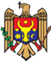 
Республика МолдоваПАРЛАМЕНТПАРЛАМЕНТЗАКОН Nr. 1260 
от  19.07.2002ЗАКОН Nr. 1260 
от  19.07.2002об адвокатуре*об адвокатуре*Опубликован : 04.09.2010 в Monitorul Oficial Nr. 159     статья № : 582Опубликован : 04.09.2010 в Monitorul Oficial Nr. 159     статья № : 582    ИЗМЕНЕН
    ЗП219 от 19.10.12, MO248-251/07.12.12 ст.806
    ЗП208 от 21.10.11, MO222-226/16.12.11 ст.619
    ЗП66 от 07.04.11, МО110-112/08.07.11 ст.299
                                                                                                                      
    * Повторно опубликован на основании ч. (7) ст. V. Закона № 102 от 28.05.2010 г.– Monitorul Oficial al Republicii Moldova, 2010 г., №135-137, ст.476.
    Изменен и дополнен законами Республики Молдова: 
    1) № 206-XV от 29.05.2003 г. – Monitorul Oficial al Republicii Moldova, 2003 г., № 149-152, ст.598; 
    2) № 215-XVI от 13.07.2006 г. – Monitorul Oficial al Republicii Moldova, 2006 г., № 126-130, ст.611;
    3) № 268-XVI от 28.07.2006 г. – Monitorul Oficial al Republicii Moldova, 2006 г., № 142-145,ст.702;
    4) № 7-XVI от 14.02.2008 г. – Monitorul Oficial al Republicii Moldova, 2008 г., № 55-56, ст.180;
    5) № 89-XVI от 24.04.2008 г. – Monitorul Oficial al Republicii Moldova, 2008 г., № 99-101, ст.366; 
    6) № 306-XVI от 25.12.2008 г. – Monitorul Oficial al Republicii Moldova, 2009 г., № 30-33, ст.77;
    7) № 102 от 28.05.2010 г. – Monitorul Oficial al Republicii Moldova, 2010 г., № 135-137, ст. 476. 

    Парламент принимает настоящий органический закон.Глава I
ОБЩИЕ ПОЛОЖЕНИЯ    Статья 1. Понятие адвокатской деятельности 
    (1) Адвокатская деятельность осуществляется квалифицированными лицами, уполномоченными в соответствии с законом выступать и действовать от имени своих клиентов, практиковать право, представать перед судебной инстанцией или консультировать и представлять своих клиентов по юридическим вопросам. 
    (2) Адвокатская деятельность свободна и независима, при автономной организации и функционировании, в соответствии с условиями, установленными настоящим законом и уставом адвокатской профессии. Адвокатская деятельность не является предпринимательской.
    Статья 2. Регулирование адвокатской деятельности 
    Регулирование адвокатской деятельности осуществляется посредством: 
    а) определения основных условий и порядка оказания квалифицированной юридической помощи физическим и юридическим лицам в Республике Молдова; 
    b) определения организационных форм адвокатской деятельности; 
    с) определения видов юридической помощи; 
    d) установления гарантий осуществления деятельности по оказанию квалифицированной юридической помощи; 
    е) установления порядка допуска к адвокатской деятельности. 
    Статья 3. Принципы деятельности адвокатуры 
    Деятельность адвокатуры основывается на следующих принципах: 
    а) обеспечение гарантированного Конституцией права на защиту; 
    b) свобода и независимость осуществления адвокатской деятельности; 
    с) демократизм и коллегиальность во взаимоотношениях между адвокатами; 
    d) добровольность членства в профессиональных объединениях адвокатов; 
    е) обеспечение законности и гуманизма. 
    Статья 4. Правовая основа деятельности адвоката 
    Правовой основой деятельности адвоката являются Конституция Республики Молдова, настоящий закон, другие законы, регулирующие указанную деятельность, устав адвокатской профессии, а также международные договоры, одной из сторон которых является Республика Молдова. 
    Статья 5. Право на квалифицированную 
                      юридическую помощь 
    (1) Любое лицо вправе свободно выбирать себе адвоката для получения консультаций и представления им по юридическим вопросам.
    (2) Государство обеспечивает доступ к квалифицированной юридической помощи всем лицам в соответствии с настоящим законом. 
    (3) Физические и юридические лица вправе пользоваться в установленном порядке юридической помощью любых адвокатов по соглашению сторон. 
    (4) В случаях, предусмотренных законом, квалифицированная юридическая помощь оплачивается из государственного бюджета. 
    (5) Учитывая материальное положение лица, адвокат может оказывать ему бесплатную юридическую помощь. 
    (6) Адвокаты Республики Молдова вправе выполнять отдельные поручения или осуществлять адвокатскую деятельность в других государствах, если это предусмотрено законодательством соответствующего государства. 
    Статья 6. Осуществление адвокатской деятельности
                       адвокатами из других государств 
    (1) Адвокаты из других государств могут осуществлять адвокатскую деятельность на территории Республики Молдова при условии, что соответствуют предусмотренным настоящим законом требованиям, кроме требования о наличии гражданства. 
    (2) Деятельность на территории Республики Молдова может осуществлять адвокат из другого государства, подтверждающий статус адвоката в стране происхождения и внесенный в специальный реестр, который ведет Совет Союза адвокатов Республики Молдова (именуемого далее Союз адвокатов). 
    (3) Адвокат из другого государства не может представлять интересы физических или юридических лиц в судебных инстанциях и в отношениях с другими органами публичной власти иначе как в международном коммерческом арбитраже. В случае, когда того требуют интересы клиента, а также по просьбе клиента адвокат из другого государства может оказывать помощь адвокату из Республики Молдова. 
    (4) Адвокат из другого государства может осуществлять деятельность в составе адвокатского кабинета или объединенного адвокатского бюро на основе договора. 
    (5) Реестр адвокатов из других государств, имеющих право осуществлять адвокатскую деятельность на территории Республики Молдова, публикуется на официальной странице Союза адвокатов в Интернете. 
    Статья 7. Предоставление юридической помощи, 
                      гарантируемой государством 
    Условия, объем и порядок предоставления адвокатами юридической помощи, гарантируемой государством, устанавливаются Законом о юридической помощи, гарантируемой государством. 
    Статья 8. Виды квалифицированной 
                       юридической помощи 
    (1) Адвокаты оказывают физическим и юридическим лицам следующие виды квалифицированной юридической помощи: 
    а) консультируют, дают разъяснения и заключения по правовым вопросам, устные и письменные справки по законодательству; 
    b) составляют документы правового характера; 
    с) представляют их интересы в судебных инстанциях; 
    d) представляют их интересы по правовым вопросам в отношениях с органами публичной власти, публичными нотариусами, судебными исполнителями и другими физическими и юридическими лицами; 
    е) участвуют в процессе уголовного преследования и судебного разбирательства по уголовным делам в качестве защитников или представителей потерпевших, истцов, ответчиков и свидетелей. 
    (2) Оказание квалифицированной юридической помощи, предусмотренной пунктами c) и e) части (1), физическим или юридическим лицом, не имеющим статуса адвоката, наказывается, если законом не предусмотрено иное.
    [Вступает в силу с 1 января 2012 года]
    (3) Адвокаты оказывают физическим и юридическим лицам и иную юридическую помощь, не запрещенную законом, как по разовым поручениям, так и на долгосрочной основе. 
    (4) В процессе оказания юридической помощи адвокат может заверять копии документов и выписки из них и удостоверять подписи на документах, необходимых для оказания юридической помощи. Адвокат не вправе совершать данные действия для самого себя, членов своей семьи, родственников или свойственников. 
    (5) Действия, указанные в части (4), удостоверяются подписью и печатью адвоката с указанием даты и пометы о соответствии подлиннику.
    Статья 9. Качество услуг юридической помощи 
    Юридическая помощь, оказываемая адвокатом, должна соответствовать передовой профессиональной практике в вопросах права, материальным и процессуальным нормам и основываться на профессиональном и корректном поведении. Глава II 
АДВОКАТЫ     Статья 10. Требования к осуществлению адвокатской
                         деятельности
    (1) Адвокатская деятельность может осуществляться лицом, являющимся гражданином Республики Молдова, обладающим полной дееспособностью, имеющим диплом лиценциата права или равнозначный документ об образовании, имеющим безупречную репутацию и допущенным к адвокатской деятельности после сдачи квалификационного экзамена.
    (2) Освобождаются от прохождения профессиональной стажировки и сдачи квалификационного экзамена обладатели степени доктора, а также лица, имеющие стаж работы в должности судьи или прокурора не менее 10 лет, если в течение шести месяцев после отставки они подали заявление о выдаче им лицензии на занятие адвокатской деятельностью. Такими же правами на тех же условиях пользуются также лица, которые после отставки с должности судьи или прокурора продолжили работу в области права.
    (3) Лицо, подавшее заявление о выдаче лицензии на адвокатскую деятельность, не считается лицом с безупречной репутацией, и его заявление не удовлетворяется в случае, если данное лицо: 
    а) было ранее осуждено за умышленные тяжкие, особо тяжкие или чрезвычайно тяжкие преступления независимо от погашения судимости; 
    b) имеет непогашенную судимость за совершение иных преступлений; 
    с) ранее было исключено из адвокатуры или лишено лицензии на оказание юридической помощи по компрометирующим основаниям; 
    d) было уволено по компрометирующим основаниям из правоохранительных органов или освобождено по тем же основаниям от должности судьи, нотариуса, юрисконсульта или государственного служащего; 
    е) осуществляет деятельность, несовместимую с нормами Кодекса этики адвоката, или его поведение не отвечает этим нормам; 
    f) нарушило основные права и свободы человека, что установлено решением судебной инстанции. 
    (4) Действие части (3) распространяется и на адвокатов-стажеров. 
    (5) Адвокат имеет личную печать. 
    Статья 11. Несовместимость адвокатской 
                         деятельности 
    (1) Адвокатская деятельность несовместима с: 
    а) занятием любой оплачиваемой должности, за исключением должностей, связанных с научной, преподавательской деятельностью, а также с деятельностью в качестве арбитра третейского суда (арбитража); 
    b) предпринимательской деятельностью; 
    с) нотариальной деятельностью;
    d) иной деятельностью, наносящей ущерб престижу и независимости адвокатской деятельности или нормам морали. 
    (2) Запрещается оказание адвокатом юридической помощи по представлению интересов в судебных инстанциях иначе как на основании договора об оказании юридической помощи, зарегистрированного в адвокатском кабинете или в объединенном адвокатском бюро. Исключение составляют случаи представления интересов супруга/супруги и родственников до четвертой очереди родства включительно. 
    Статья 12. Право на осуществление адвокатской 
                         деятельности 
    (1) Для осуществления адвокатской деятельности заявитель, сдавший квалификационный экзамен, обращается с письменным заявлением на имя министра юстиции о выдаче лицензии на занятие адвокатской деятельностью. 
    (2) После получения лицензии адвокат вправе осуществлять адвокатскую деятельность только после: 
    а) принесения присяги; 
    b) регистрации организационной формы адвокатской деятельности в порядке, установленном статьей 32. 
    Статья 13. Приостановление адвокатской 
                        деятельности 
    (1) Адвокатская деятельность приостанавливается по праву: 
    a) по письменному заявлению адвоката – в случае наличия обоснованных мотивов; 
    b) в случае несовместимости – на период существования такого положения; 
    c) на период запрета на занятие такой деятельностью согласно судебному или дисциплинарному решению; 
    d) в случае неосуществления адвокатом отчислений в бюджет Союза адвокатов по истечении шести месяцев после установленного срока платежа – до полного погашения задолженности;
    e) до уплаты суммы штрафа – по истечении срока уплаты, предусмотренного пунктом с) части (1) статьи 57. 
    (2) Лицензия и удостоверение адвоката, деятельность которого приостановлена, в 10-дневный срок передаются Совету Союза адвокатов, где они хранятся в течение всего периода приостановления адвокатской деятельности. 
    (3) Совет Союза адвокатов обязан в 10-дневный срок с момента приостановления адвокатской деятельности сделать отметку об этом в Списке адвокатов, имеющих право осуществлять адвокатскую деятельность и опубликовать эту информацию в Официальном мониторе Республики Молдова. 
    Статья 14. Прекращение адвокатской деятельности 
    (1) Адвокатская деятельность прекращается в случае: 
    a) письменного отказа от осуществления деятельности; 
    b) аннулирования лицензии; 
    c) смерти адвоката; 
    d) вынесения в отношении адвоката окончательного приговора за деяние, предусмотренное уголовным законом, несовместимое с этическими нормами адвокатской деятельности. 
    (2) Адвокат, деятельность которого была прекращена, в 10-дневный срок обязан возвратить Совету Союза адвокатов лицензию и удостоверение адвоката. 
    (3) Совет Союза адвокатов обязан в 10-дневный срок с момента прекращения деятельности адвоката сделать отметку об этом в Списке адвокатов, имеющих право осуществлять адвокатскую деятельность и опубликовать эту информацию в Официальном мониторе Республики Молдова.
    Статья 15. Адвокат-стажер 
    (1) Адвокатом-стажером может быть гражданин Республики Молдова, имеющий диплом лиценциата права, обладающий полной дееспособностью, имеющий безупречную репутацию, сдавший экзамен по допуску к стажировке и заключивший с одним из адвокатов договор о профессиональной стажировке. 
    (2) Адвокат-стажер осуществляет свою деятельность под началом адвоката-наставника. 
    (3) Адвокату-стажеру разрешается оказание платной юридической помощи клиенту в судах, апелляционных палатах и органах публичной власти.
    (31) Оплата деятельности адвоката-стажера осуществляется в соответствии со статьей 63.
    [Ст.15 ч.(31) введена ЗП219 от 19.10.12, MO248-251/07.12.12 ст.806]
    (4) Адвокат-стажер лично ответственен за качество оказываемой юридической помощи и несет дисциплинарную ответственность в порядке, установленном в главе IX. 
    (5) На адвоката-стажера распространяется налоговый режим, применяемый к адвокатам. 
    (6) Адвокат-стажер обязан: 
    a) внести плату за прохождение профессиональной стажировки; 
    b) пройти курсы первоначальной подготовки. Длительность курсов первоначальной подготовки не может составлять менее 80 часов на протяжении профессиональной стажировки; 
    c) оказывать юридическую помощь клиенту на основе договора об оказании юридической помощи, заключенного в порядке, установленном в части (1) статьи 60, и утвержденного адвокатом-наставником; 
    d) вести досье по юридической помощи; 
    e) сохранять профессиональную тайну. 
    (7) Личные дела адвокатов-стажеров хранятся в Совете Союза адвокатов.
    Статья 16. Специалисты 
    (1) Для выполнения вспомогательной работы при оказании юридической помощи объединенное адвокатское бюро или адвокатский кабинет может принять на работу специалистов из различных областей знаний согласно специфике деятельности. 
    (2) Лицо не может быть принято на работу в качестве специалиста при наличии одного из оснований, указанных в части (3) статьи 10. 
    (3) Специалист не обладает правами адвоката и не может быть допущен к самостоятельному выполнению поручений по оказанию юридической помощи. 
    (4) На специалиста, принятого на работу, распространяется обязанность сохранения профессиональной тайны. 
    (5) Условия деятельности и порядок оплаты труда специалиста определяются договором. 
    Статья 17. Удостоверение 
    (1) Удостоверения адвокатам и адвокатам-стажерам выдаются Советом Союза адвокатов. 
    (2) Образцы удостоверений утверждаются Советом Союза адвокатов.   Глава III
ДОПУСК К АДВОКАТСКОЙ ДЕЯТЕЛЬНОСТИ      Статья 18. Допуск к профессиональной стажировке 
    (1) Допуск к профессиональной стажировке осуществляется на основании экзамена и с соблюдением принципов прозрачности и равноправия. Порядок организации экзамена по допуску к стажировке устанавливается в уставе адвокатской профессии. 
    (2) В экзамене по допуску к стажировке могут участвовать только лица, соответствующие требованиям, предусмотренным законом для осуществления адвокатской деятельности. 
    (3) Экзамен по допуску к стажировке организуется Комиссией по лицензированию адвокатской деятельности. 
    (4) Результаты экзаменов по допуску к стажировке утверждаются решением Комиссии по лицензированию адвокатской деятельности. 
    (5) Решение о допуске к профессиональной стажировке принимается и доводится до сведения лица, державшего экзамен по допуску к стажировке, в 10-дневный срок со дня его сдачи.
    Статья 19. Профессиональная стажировка 
    (1) Лицо, сдавшее экзамен по допуску к стажировке, проходит обязательную стажировку по профессиональной подготовке продолжительностью 18 месяцев, на протяжении которых имеет статус адвоката-стажера. 
    (2) Условия прохождения профессиональной стажировки, права и обязанности адвоката-стажера, адвоката-наставника, а также коллегии адвокатов по отношению к ним регулируются уставом адвокатской профессии. 
    (3) Профессиональная стажировка осуществляется на основе договора, заключенного между адвокатом-стажером и адвокатом-наставником и зарегистрированного в Совете Союза адвокатов. 
    (4) Адвокат-наставник должен располагать помещением с достаточной для обеспечения профессиональной стажировки площадью, иметь стаж адвокатской деятельности не менее пяти лет и безупречную репутацию. У одного адвоката-наставника не могут стажироваться более двух адвокатов-стажеров одновременно. 
    (5) Профессиональная стажировка приостанавливается на время военной службы или военных сборов, в случае мотивированного отсутствия адвоката-стажера или в случае прекращения профессионального наставничества не по его вине. Период ранее пройденной стажировки включается в срок профессиональной стажировки. 
    (6) По завершении профессиональной стажировки адвокат-стажер сдает квалификационный экзамен. По истечении трех лет после завершения профессиональной стажировки адвокат-стажер может держать квалификационный экзамен лишь при условии повторного прохождения профессиональной стажировки продолжительностью не менее трех месяцев.
    Статья 20. Допуск к адвокатской деятельности 
    (1) Для получения допуска к адвокатской деятельности адвокат-стажер сдает Комиссии по лицензированию адвокатской деятельности квалификационный экзамен. 
    (2) Лицо, не сдавшее квалификационный экзамен, может быть допущено к повторной сдаче экзамена по истечении шести месяцев после первого экзамена. Адвокат-стажер, дважды не прошедший квалификационный экзамен, допускается к адвокатской деятельности в соответствии с условиями, предусмотренными статьями 18 и 19. 
    (3) Порядок организации квалификационного экзамена устанавливается в уставе адвокатской профессии. 
    (4) Результаты квалификационных экзаменов утверждаются решением Комиссии по лицензированию адвокатской деятельности. 
    (5) Решение о допуске к адвокатской деятельности принимается и доводится до сведения лица, державшего квалификационный экзамен, в 10-дневный срок со дня его сдачи.
    Статья 21. Документы, необходимые для допуска 
                        к адвокатской деятельности 
    (1) Для получения допуска к профессиональной стажировке заявитель представляет Комиссии по лицензированию адвокатской деятельности: 
    a) заявление о допуске к экзамену по допуску к стажировке; 
    b) копию удостоверения личности; 
    c) копию диплома лиценциата права или равнозначного документа об образовании; 
    d) копию трудовой книжки – по случаю; 
    e) справку о судимости; 
    f) медицинскую справку; 
    g) отзыв адвоката, согласившегося быть наставником. 
    (2) Для получения допуска к квалификационному экзамену адвокат-стажер представляет Комиссии по лицензированию адвокатской деятельности: 
    a) заявление о допуске к квалификационному экзамену; 
    b) декларацию о неосуществлении в период профессиональной стажировки видов деятельности, несовместимых с адвокатской деятельностью, указанных в статье 11; 
    c) заявление под присягой, к которому прилагается анкета для оценки репутации; 
    d) отчет о деятельности, подготовленный адвокатом-стажером согласно требованиям, предусмотренным уставом адвокатской профессии; 
    e) характеристику, выданную адвокатом-наставником; 
    f) удостоверение адвоката-стажера. 
    (3) Для получения лицензии на занятие адвокатской деятельностью лица, указанные в части (2) статьи 10, представляют Комиссии по лицензированию адвокатской деятельности документы, перечисленные в пунктах b)–f) части (1) настоящей статьи, а также: 
    a) заявление под присягой, к которому прилагается анкета для оценки репутации; 
    b) мотивировочное письмо; 
    c) копию диплома доктора права – по случаю. 
    (4) Представление документов, содержащих недостоверные сведения, может служить основанием для отказа в допуске к адвокатской деятельности. Глава IV 
ЛИЦЕНЗИРОВАНИЕ АДВОКАТСКОЙ ДЕЯТЕЛЬНОСТИ      Статья 22. Выдача лицензии 
    (1) Лицензия на занятие адвокатской деятельностью является единственным документом, подтверждающим статус адвоката. 
    (2) Лицензия на занятие адвокатской деятельностью выдается Министерством юстиции в 10-дневный срок со дня подачи заявления.
    (3) Лицензия на занятие адвокатской деятельностью выдается на неограниченный срок и действительна на всей территории Республики Молдова. 
    (4) Решение об отказе в выдаче лицензии на занятие адвокатской деятельностью может быть обжаловано в административный суд. 
    (5) Лицензия на занятие адвокатской деятельностью выдается за плату в размере 450 леев, перечисляемых на счет Министерства юстиции. 
    Статья 23. Содержание лицензии 
    (1) Лицензия на занятие адвокатской деятельностью должна содержать: 
    а) наименование органа, выдавшего лицензию; 
    b) серию и номер бланка; 
    с) указание об осуществлении адвокатской деятельности; 
    d) фамилию и имя адвоката; 
    е) идентификационный номер; 
    f) регистрационный номер и дату выдачи лицензии; 
    g) подпись министра юстиции, удостоверенную печатью. 
    (2) Бланк лицензии является документом строгой отчетности. 
    (3) Форма лицензии утверждается Министерством юстиции.   
    Статья 24. Реестр лицензий 
    (1) Реестр выдаваемых лицензий на занятие адвокатской деятельностью ведет Министерство юстиции. 
    (2) Реестр содержит следующие данные: 
    а) фамилию и имя адвоката; 
    b) идентификационный номер; 
    c) дату вынесения Комиссией по лицензированию адвокатской деятельности решения о сдаче квалификационного экзамена; 
    d) регистрационный номер лицензии; 
    e) дату выдачи лицензии; 
    f) подпись адвоката в получении лицензии. 
    Статья 25. Аннулирование лицензии 
                        на занятие адвокатской деятельностью 
    (1) Лицензия на занятие адвокатской деятельностью аннулируется в случаях: 
    а) повторного в течение года невыполнения адвокатом своих обязанностей, если ранее к нему применялись меры дисциплинарного взыскания; 
    b) осуществления адвокатской деятельности после ее приостановления по праву или невозвращения в установленный срок Совету Союза адвокатов лицензии и удостоверения адвокатом, деятельность которого приостановлена;
    c) систематического нарушения адвокатом условий предоставления юридической помощи, гарантируемой государством; 
    d) повторного необоснованного отказа в предоставлении юридической помощи, гарантируемой государством, по запросу территориальных офисов Национального совета по юридической помощи, гарантируемой государством;
    e) выявления обстоятельств, свидетельствующих о незаконных действиях адвоката при получении лицензии; 
    f) однократного грубого нарушения норм Кодекса этики адвокатов; 
    g) вступления в законную силу обвинительного приговора, вынесенного судебной инстанцией в отношении адвоката; 
    h) утраты адвокатом гражданства Республики Молдова после получения лицензии на занятие адвокатской деятельностью; 
    i) грубого нарушения положений договора об оказании юридической помощи; 
    j) неуказания в договоре об оказании юридической помощи суммы полученного от клиента гонорара или указания уменьшенной суммы. 
    (2) Лицензия на занятие адвокатской деятельностью аннулируется Министерством юстиции на основании решения Комиссии по этике и дисциплине. В случае, предусмотренном пунктом b1) части (1), лицензия на занятие адвокатской деятельностью аннулируется Министерством юстиции по предложению Национального совета по юридической помощи, гарантируемой государством, и после консультирования с Комиссией по этике и дисциплине.
    (3) Решение об аннулировании лицензии на занятие адвокатской деятельностью может быть обжаловано в административный суд. 
    Статья 26. Присяга адвоката 
    (1) Адвокат приносит присягу следующего содержания:
    “Я, адвокат (фамилия, имя), клянусь содействовать защите прав, свобод и законных интересов человека, добросовестно и честно исполнять обязанности адвоката, хранить профессиональную тайну и своим поведением не запятнать профессиональную честь адвоката.”. 
    (2) Текст присяги подписывается адвокатом. 
    Статья 27. Личное дело адвоката 
    Личное дело адвоката хранится в Совете Союза адвокатов. В личном деле содержатся копия лицензии на занятие адвокатской деятельностью, текст присяги, а также копии решений Комиссии по лицензированию адвокатской деятельности и Комиссии по этике и дисциплине. 
    Статья 28. Список адвокатов, имеющих право 
осуществлять адвокатскую деятельность 
    (1) Совет Союза адвокатов не позднее чем в 10-дневный срок после допуска адвоката к адвокатской деятельности согласно статье 12 включает адвоката в Список адвокатов, имеющих право осуществлять адвокатскую деятельность. 
    (2) Совет Союза адвокатов ежегодно не позднее 25 декабря публикует в Официальном мониторе Республики Молдова Список адвокатов, имеющих право осуществлять адвокатскую деятельность. Список публикуется также на официальной странице Союза адвокатов в Интернете. Одновременно копия Списка направляется Министерству юстиции. 
    (3) Адвокат, деятельность которого прекращена, исключается Советом Союза адвокатов из Списка адвокатов, имеющих право осуществлять адвокатскую деятельность.Глава V 
ОРГАНИЗАЦИОННЫЕ ФОРМЫ АДВОКАТСКОЙ ДЕЯТЕЛЬНОСТИ    Статья 29. Организационные формы 
    (1) Адвокатская деятельность осуществляется по личному выбору адвоката в одной из следующих форм: 
    a) адвокатский кабинет; 
    b) объединенное адвокатское бюро. 
    (2) Адвокат может быть учредителем лишь одного адвокатского кабинета или одного объединенного адвокатского бюро. 
    (3) Название адвокатского кабинета включает фамилию и имя адвоката. Объединенное адвокатское бюро может иметь наименование. 
    (4) Роспуск адвокатского кабинета или объединенного адвокатского бюро производится в соответствии с гражданским законодательством. 
    (5) Адвокатский кабинет и объединенное адвокатское бюро ведут реестр договоров об оказании юридической помощи, заключенных адвокатами и адвокатами-стажерами со своими клиентами. 
    (6) Адвокатский кабинет и объединенное адвокатское бюро действуют в равных правовых и экономических условиях, без финансовой, налоговой или иного рода дискриминации одного или другого.
    Статья 30. Адвокатский кабинет 
    (1) В адвокатском кабинете осуществляет профессиональную деятельность один адвокат (учредитель кабинета). 
    (2) Адвокатский кабинет действует и выступает в правоотношениях как физическое лицо.
    Статья 31. Объединенное адвокатское бюро 
    (1) Объединенное адвокатское бюро учреждается двумя или более адвокатами (учредители бюро). Адвокаты осуществляют свою профессиональную деятельность самостоятельно. 
    (2) Объединенное адвокатское бюро является юридическим лицом. 
    (3) Объединенное адвокатское бюро имеет счета в банке и печать.
    (4) Отношения между адвокатами объединенного адвокатского бюро регулируются договором.
    (5) Объединенным адвокатским бюро руководит адвокат, избранный членами бюро. 
    Статья 32. Регистрация организационных форм 
    (1) Адвокатские кабинеты и объединенные адвокатские бюро регистрируются Министерством юстиции в месячный срок со дня представления: 
    а) заявления о регистрации; 
    b) декларации об учреждении адвокатского кабинета или объединенного адвокатского бюро. Форма декларации утверждается Министерством юстиции; 
    с) копий лицензий на занятие адвокатской деятельностью; 
    d) копий документов, подтверждающих местонахождение адвокатского кабинета или объединенного адвокатского бюро; 
    e) контактных данных (номер телефона, электронный и почтовый адреса); 
    f) подтверждения уведомления коллегии адвокатов о намерении зарегистрироваться. 
    (2) Регистрация адвокатского кабинета и объединенного адвокатского бюро производится путем внесения данных о них в реестр, который ведет Министерство юстиции. В случае изменения числа адвокатов, смены наименования или местонахождения в реестр вносятся новые данные. 
    (3) Адвокатскому кабинету и объединенному адвокатскому бюро выдается выписка из реестра, служащая основанием для постановки на налоговый учет, изготовления печати и открытия банковских счетов. 
    (4) Отказ в регистрации адвокатского кабинета или объединенного адвокатского бюро может быть обжалован в административный суд. 
    (5) Адвокат вправе изменить организационную форму адвокатской деятельности в порядке, установленном настоящим законом.Глава VI 
ОБЪЕДИНЕНИЯ АДВОКАТОВ    Статья 33. Объединения адвокатов 
    (1) В целях защиты своих прав и интересов адвокаты вправе на добровольных началах объединяться в соответствии с законодательством о некоммерческих организациях в местные, центральные и международные профессиональные объединения на основе индивидуального или коллективного членства, которые регистрируются в установленном порядке. 
    (2) Объединения адвокатов, указанные в части (1), могут оказывать материальную помощь адвокатам этих объединений и членам их семей. 
    (3) Центральные и международные объединения адвокатов могут иметь свои региональные структуры. Глава VII 
ОРГАНЫ САМОУПРАВЛЕНИЯ АДВОКАТОВ     Статья 34. Организация и функционирование 
                        органов самоуправления адвокатов 
    (1) Органы самоуправления адвокатов организуются и функционируют на основе принципа автономии в пределах предусмотренных настоящим законом полномочий. 
    (2) Избрание руководящих органов адвокатской профессии осуществляется тайным голосованием. 
    (3) Коллегиальные руководящие органы принимают решения открытым голосованием. Совещания и голосование составляют профессиональную тайну.
    Статья 35. Союз адвокатов 
    (1) Союз адвокатов является органом самоуправления адвокатов, объединяющим всех членов коллегий адвокатов страны; его местонахождение – муниципий Кишинэу. 
    (2) Союз адвокатов является юридическим лицом, имеет свое имущество и бюджет. Имущество Союза адвокатов может использоваться в соответствии с условиями, установленными законом, и с целью получения прибыли. 
    (3) Бюджет Союза адвокатов формируется из: 
    a) отчислений адвокатов; 
    b) платежей за экзамен по допуску к стажировке и квалификационный экзамен; 
    c) платежей за прохождение профессиональной стажировки; 
    d) штрафов, уплачиваемых адвокатами в качестве дисциплинарного взыскания; 
    e) других не запрещенных законом платежей. 
    (4) Порядок распоряжения накопленными в бюджете Союза адвокатов средствами подлежит один раз в четыре года независимому аудиту. 
    (5) Руководящими органами Союза адвокатов являются: 
    a) Конгресс; 
    b) Совет Союза адвокатов; 
    c) председатель Союза адвокатов; 
    d) генеральный секретарь Союза адвокатов. 
    (6) При Союзе адвокатов формируются и действуют: 
    a) Комиссия по лицензированию адвокатской деятельности; 
    b) Комиссия по этике и дисциплине; 
    c) Ревизионная комиссия; 
    d) секретариат.
    Статья 36. Конгресс 
    (1) Конгресс является высшим органом Союза адвокатов. Конгресс составляют адвокаты, делегированные каждой коллегией адвокатов согласно норме представительства, установленной в уставе адвокатской профессии, а также члены Совета Союза адвокатов. 
    (2) Конгресс созывается на очередную сессию один раз в год Советом Союза адвокатов. Созыв Конгресса осуществляется не менее чем за месяц до назначенной даты путем опубликования сообщения в Официальном мониторе Республики Молдова и письменного уведомления коллегий адвокатов с одновременным размещением на официальной странице Союза адвокатов в Интернете повестки дня и подлежащих рассмотрению материалов. 
    (3) Коллегии адвокатов обязаны выбрать делегатов на Конгресс не менее чем за 10 дней до начала его работы. 
    (4) В чрезвычайных ситуациях по требованию одной трети коллегий адвокатов или по собственной инициативе Совет Союза адвокатов созывает внеочередной Конгресс в 10-дневный срок со дня обращения или возникновения основания для этого. 
    (5) Конгресс правомочен, если в его работе участвуют две трети его членов. Конгресс принимает решения большинством голосов присутствующих членов. Решения Конгресса могут быть обжалованы в установленном законом порядке.
    Статья 37. Компетенция Конгресса 
    Конгресс осуществляет следующие полномочия: 
    a) избирает из числа своих членов и отзывает председателя Союза адвокатов, членов Комиссии по этике и дисциплине; 
    b) разрабатывает предложения по совершенствованию законодательства; 
    c) утверждает Кодекс этики адвоката и устав адвокатской профессии и вносит в них изменения; 
    d) утверждает годовой бюджет Союза адвокатов и отчет об его исполнении; 
    e) устанавливает размер отчислений, производимых адвокатами в бюджет Союза адвокатов; 
    f) устанавливает размер платы за экзамен по допуску к стажировке и за квалификационный экзамен и платы за прохождение профессиональной стажировки; 
    g) заслушивает и утверждает годовые отчеты о деятельности Совета, генерального секретаря и комиссий Союза адвокатов; 
    h) принимает решения по отношениям между коллегиями адвокатов; 
    i) принимает другие предусмотренные настоящим законом решения по деятельности Союза адвокатов.
    Статья 38. Совет Союза адвокатов 
    (1) Совет Союза адвокатов является представительным и правомочным органом адвокатов страны, обеспечивающим непрерывную деятельность Союза адвокатов. 
    (2) Совет Союза адвокатов формируется из председателя Союза адвокатов, деканов коллегий адвокатов и адвокатов, делегированных коллегиями адвокатов согласно норме представительства, установленной в уставе адвокатской профессии. 
    (3) Срок полномочий члена Совета Союза адвокатов – четыре года. В случае прекращения полномочий одного из членов его преемник исполняет их до конца срока. 
    (4) Совет Союза адвокатов собирается один раз в месяц. Созыв Совета осуществляется не менее чем за 15 дней до дня заседания путем письменного уведомления членов Совета с одновременным размещением на официальной странице Союза адвокатов в Интернете повестки дня и подлежащих рассмотрению материалов. 
    (5) В чрезвычайных ситуациях по требованию одной трети членов Совета Союза адвокатов или по собственной инициативе председатель Союза адвокатов созывает внеочередное заседание Совета в пятидневный срок со дня обращения или возникновения основания для этого. 
    (6) Совет Союза адвокатов принимает решения большинством голосов членов. Решения Совета Союза адвокатов могут быть обжалованы в установленном законом порядке.
    Статья 39. Компетенция Совета Союза адвокатов 
    Совет Союза адвокатов осуществляет следующие полномочия: 
    a) обеспечивает исполнение решений Конгресса; 
    b) разрешает вопросы осуществления адвокатской деятельности между сессиями Конгресса, кроме отнесенных к компетенции Конгресса;
    b1) обеспечивает адвокатам допуск к государственной тайне и принимает решение об оформлении такого допуска в соответствии с Законом о государственной тайне № 245-XVI от 27 ноября 2008 года;
    [Ст.39 пкт.b1) введен ЗП66 от 07.04.11, МО110-112/08.07.11 ст.299]
    c) ведет Список адвокатов, имеющих право осуществлять адвокатскую деятельность; 
    d) принимает решения по вопросам профессиональной подготовки и повышения квалификации адвокатов; утверждает программу первоначальной подготовки для адвокатов-стажеров и непрерывной подготовки для адвокатов, а также перечень учреждений, оказывающих услуги в сфере профессионального обучения; 
    e) вырабатывает рекомендации по отношениям между коллегиями адвокатов; 
    f) обеспечивает единообразие экзаменов по допуску к стажировке и квалификационных экзаменов; 
    g) регистрирует договоры о профессиональной стажировке; 
    h) разрешает конфликты и споры, возникающие в связи с прохождением профессиональной стажировки; 
    i) одобряет и обнародует передовую профессиональную практику для адвокатов и механизм обеспечения качества услуг юридической помощи; 
    j) утверждает с учетом организационной формы адвокатской деятельности единую форму адвокатских печатей и реквизиты бланков; 
    k) назначает членов Национального совета по юридической помощи, гарантируемой государством, из числа адвокатов; 
    l) подготавливает годовой отчет о своей деятельности и представляет его на утверждение Конгрессу; 
    m) утверждает заключенные генеральным секретарем Союза адвокатов договоры, стоимость которых превышает 50 тысяч леев; 
    n) утверждает штатное расписание секретариата; 
    o) выполняет иные функции, предусмотренные законом или делегированные ему Конгрессом.
    Статья 40. Председатель Союза адвокатов 
    (1) Председатель Союза адвокатов избирается на двухлетний срок из числа адвокатов, имеющих стаж адвокатской деятельности не менее пяти лет. Одно и то же лицо не может избираться председателем Союза адвокатов более двух сроков подряд. 
    (2) Председатель Союза адвокатов осуществляет следующие полномочия: 
    a) представляет Союз адвокатов в отношениях с физическими и юридическими лицами в стране и за рубежом; 
    b) председательствует в заседаниях Совета Союза адвокатов; 
    c) подписывает акты Совета Союза адвокатов; 
    d) следит за отношениями между Союзом адвокатов и коллегиями адвокатов, а также за отношениями между коллегиями адвокатов; 
    e) оказывает помощь коллегиям адвокатов в их отношениях с центральными и местными органами власти; 
    f) следит за обеспечением соответствующих условий осуществления адвокатской деятельности в судебных инстанциях, органах уголовного преследования и органах публичной власти. 
    (3) В отсутствие председателя Союза адвокатов или по его просьбе его обязанности выполняет заместитель, назначенный им с этой целью из числа членов Совета Союза адвокатов.
    Статья 41. Генеральный секретарь Союза адвокатов 
    (1) Генеральный секретарь обеспечивает организационно-административную и финансово-экономическую деятельность Союза адвокатов. 
    (2) Генеральный секретарь принимается на работу Советом Союза адвокатов на конкурсной основе на пятилетний срок с правом последующего однократного продления договора на тот же срок. 
    (3) Для занятия должности генерального секретаря лицо должно иметь высшее экономическое или юридическое образование и стаж работы не менее пяти лет. 
    (4) Порядок организации конкурса на замещение должности генерального секретаря устанавливается в уставе адвокатской профессии. 
    (5) Генеральный секретарь осуществляет следующие полномочия: 
    a) отвечает за финансово-экономическое управление Союзом адвокатов; 
    b) заключает соглашения и договоры от имени Союза адвокатов; 
    c) распоряжается бюджетными средствами Союза адвокатов; 
    d) организует разработку, обоснование и представление Конгрессу проекта годового бюджета Союза адвокатов; 
    e) представляет Конгрессу отчет об исполнении бюджета Союза адвокатов за год; 
    f) участвует без права голоса в сессиях Конгресса и заседаниях Совета Союза адвокатов; 
    g) после консультаций с Советом Союза адвокатов разрабатывает проект повестки дня и подготавливает рабочие материалы Конгресса и Совета; 
    h) принимает на работу персонал секретариата и руководит его работой; 
    i) организует учет недвижимого имущества, находящегося в собственности или в управлении Союза адвокатов, а также иного принадлежащего ему имущества; 
    j) выполняет другие функции по указанию Конгресса и Совета Союза адвокатов. 
    (6) Должность генерального секретаря является оплачиваемой. Размер оплаты устанавливается Советом Союза адвокатов. 
    (7) В период полномочий генеральный секретарь не вправе занимать другие оплачиваемые должности или заниматься оплачиваемой деятельностью, за исключением научной и преподавательской.
    Статья 42. Комиссии Союза адвокатов 
    (1) Деятельность комиссий Союза адвокатов организуется их председателями, избранными на заседаниях комиссий из числа их членов. Члены комиссий Союза адвокатов избираются или делегируются на четырехлетний срок. 
    (2) Заседания комиссий Союза адвокатов проводятся по мере необходимости, но не менее одного раза в месяц. 
    (3) Комиссии Союза адвокатов самостоятельно принимают решения о порядке проведения заседаний (открытые или закрытые). 
    (4) На заседания комиссий Союза адвокатов могут приглашаться представители адвокатских кабинетов, объединенных адвокатских бюро и объединений адвокатов, а также другие лица. 
    (5) Решения комиссий Союза адвокатов принимаются большинством голосов их членов и обязательны для исполнения всеми адвокатами. Комиссии Союза адвокатов размещают принятые решения на официальной странице Союза адвокатов в Интернете.
    Статья 43. Комиссия по лицензированию 
                        адвокатской деятельности 
    (1) Комиссия по лицензированию адвокатской деятельности состоит из одиннадцати членов, избираемых на конкурсной основе, восемь из которых – адвокаты со стажем адвокатской деятельности не менее пяти лет и трое – штатные преподаватели права. 
    (2) Конкурс по избранию членов Комиссии по лицензированию адвокатской деятельности организуется специальной комиссией, назначенной с этой целью Советом Союза адвокатов. Порядок организации конкурса устанавливается в уставе адвокатской профессии. 
    (3) Комиссия по лицензированию адвокатской деятельности: 
    a) принимает решения о допуске к экзаменам; 
    b) организует экзамены по допуску к стажировке и квалификационные экзамены; 
    с) утверждает результаты экзаменов по допуску к стажировке и принимает решения о допуске к профессиональной стажировке; 
    d) утверждает результаты квалификационных экзаменов и принимает решения о допуске к адвокатской деятельности. 
    (4) Решения Комиссии по лицензированию адвокатской деятельности могут быть обжалованы в административный суд в части, касающейся процедуры организации экзаменов. Присвоенные квалификации обжалованию не подлежат.
    Статья 44. Комиссия по этике и дисциплине 
    (1) Комиссия по этике и дисциплине состоит из одиннадцати адвокатов, шесть из которых избираются Конгрессом из числа адвокатов, имеющих стаж адвокатской деятельности не менее пяти лет, а пять делегируются коллегиями адвокатов. 
    (2) Комиссия по этике и дисциплине: 
    a) рассматривает жалобы на действия адвокатов и адвокатов-стажеров; 
    b) анализирует случаи нарушения адвокатами и адвокатами-стажерами дисциплины и норм профессиональной этики; 
    c) возбуждает дисциплинарное производство в отношении адвокатов и адвокатов-стажеров; 
    d) принимает соответствующие решения по дисциплинарному производству; 
    e) утверждает образец заявления под присягой и анкеты для оценки репутации. 
    (3) Члены Комиссии по этике и дисциплине обязаны сохранять профессиональную тайну и не разглашать сведений, ставших известными им в процессе возбужденного дисциплинарного производства.
    Статья 45. Ревизионная комиссия 
    (1) Ревизионная комиссия состоит из пяти адвокатов со стажем адвокатской деятельности не менее пяти лет, делегированных коллегиями адвокатов. 
    (2) Ревизионная комиссия осуществляет контроль финансово-хозяйственной деятельности Союза адвокатов и подотчетна Конгрессу.
    Статья 46. Секретариат 
    Осуществлению органами самоуправления адвокатов своих функций содействует секретариат. Условия найма на работу и полномочия персонала секретариата определяются в уставе адвокатской профессии.
    Статья 47. Коллегия адвокатов 
    (1) Коллегия адвокатов создается и функционирует в соответствии с настоящим законом только в рамках Союза адвокатов. Запрещается создание и функционирование коллегий адвокатов вне Союза адвокатов. Учредительные и регистрационные документы таких коллегий адвокатов недействительны. 
    (2) Коллегия адвокатов осуществляет свою деятельность в округе апелляционной палаты. В состав коллегии входят все адвокаты соответствующего округа. 
    (3) Местонахождением коллегии адвокатов является населенный пункт по месту расположения апелляционной палаты. 
    (4) Руководящими органами коллегии адвокатов являются: 
    a) общее собрание; 
    b) декан.
    Статья 48. Общее собрание 
    (1) Общее собрание составляют все адвокаты, внесенные в список членов коллегии адвокатов соответствующего округа. 
    (2) Очередное общее собрание созывается один раз в год деканом. Созыв общего собрания осуществляется не менее чем за месяц до назначенной даты путем письменного уведомления членов коллегии адвокатов, а также вывешивания повестки дня в помещении коллегии адвокатов. 
    (3) В чрезвычайных ситуациях по требованию одной трети членов коллегии адвокатов или по собственной инициативе декан созывает внеочередное общее собрание в 10-дневный срок со дня обращения или возникновения основания для этого. 
    (4) Общее собрание правомочно, если в его работе участвуют большинство членов коллегии адвокатов. 
    (5) В случае отсутствия кворума декан назначает новое общее собрание не позднее чем в течение 10 дней. Общее собрание, созванное таким образом, правомочно при участии не менее одной трети общего числа членов коллегии. 
    (6) Общее собрание принимает решения большинством голосов присутствующих членов коллегии адвокатов. Решения общего собрания могут быть обжалованы в установленном законом порядке.
    Статья 49. Компетенция общего собрания 
    Общее собрание осуществляет следующие полномочия: 
    a) избирает и отзывает декана и продеканов коллегии адвокатов; 
    b) избирает от коллегии адвокатов делегатов на Конгресс, в состав Совета Союза адвокатов, Комиссии по этике и дисциплине и Ревизионной комиссии; 
    c) выполняет другие функции, предусмотренные законом или отнесенные к его компетенции.
    Статья 50. Декан 
    (1) Декан избирается на двухлетний срок с правом его переизбрания еще на один срок. 
    (2) Декан осуществляет следующие полномочия: 
    a) по согласованию с органами Союза адвокатов обеспечивает организацию деятельности адвокатов округа; 
    b) представляет коллегию адвокатов в отношениях с физическими и юридическими лицами в стране и за рубежом; 
    c) созывает общее собрание и председательствует на нем; 
    d) выполняет решения Конгресса, Совета Союза адвокатов и общего собрания; 
    e) ежегодно не позднее 25 декабря обнародует Список членов коллегии адвокатов путем его вывешивания в помещении коллегии и размещения на официальной странице Союза адвокатов в Интернете; 
    f) обращается к Комиссии по этике и дисциплине с запросом об организации профессионального, дисциплинарного и деонтологического контроля деятельности адвокатов; 
    g) выполняет другие функции, предусмотренные законом или отнесенные к его компетенции. 
    (3) В случае временного отсутствия декана или невозможности исполнения им своих полномочий его обязанности выполняет продекан.Глава VIII 
ГАРАНТИИ АДВОКАТСКОЙ ДЕЯТЕЛЬНОСТИ. 
ПРАВА И ОБЯЗАННОСТИ АДВОКАТОВ    Статья 51. Независимость адвоката 
    При осуществлении своей деятельности адвокат независим и подчиняется только закону, уставу адвокатской профессии и Кодексу этики адвоката. Адвокат свободен в выборе своей позиции и не обязан согласовывать ее ни с кем, кроме клиента. 
    Статья 52. Гарантии независимости 
    (1) Вмешательство в профессиональную деятельность адвоката запрещается. Государство обеспечивает соблюдение и защиту свободы осуществления адвокатской деятельности без дискриминации и без неоправданного вмешательства со стороны своих органов или общества.
    (2) Обыск жилища адвоката или помещения для оказания юридической помощи, используемого им транспорта, изъятие принадлежащих ему предметов и документов, досмотр и выемка его почтово-телеграфной корреспонденции, прослушивание телефонных разговоров допускаются только на основании решения судебной инстанции. 
    (3) Адвокат не может быть подвергнут личному обыску или личному досмотру при выполнении своих профессиональных обязанностей, за исключением случаев очевидного правонарушения. 
    (4) В случае задержания адвоката или привлечения его к уголовной ответственности принявший данные меры орган обязан проинформировать об этом Министерство юстиции и Совет Союза адвокатов в течение шести часов с момента задержания или привлечения к уголовной ответственности. 
    (5) Оскорбление адвоката, клевета, угрозы в его адрес, насилие по отношению к адвокату при исполнении им профессиональных обязанностей или в связи с их исполнением влекут установленную законом ответственность. 
    (6) Адвокат не может быть допрошен о содержании своих отношений с лицом, которому оказывает или оказывал ранее юридическую помощь. 
    (7) Судебные инстанции и органы уголовного преследования обеспечивают адвоката помещением для выполнения профессиональных обязанностей в здании соответствующих учреждений.
    (8) Ни один орган публичной власти не может прямо или косвенно оказывать влияние на договор между адвокатом и клиентом. 
    Статья 53. Права адвоката 
    (1) Адвокат имеет право: 
    а) представлять законные интересы клиентов в судебных инстанциях, правоохранительных органах, органах публичной власти, иных организациях; 
    b) с момента заключения договора об оказании юридической помощи знакомиться со всеми материалами порученного ему дела, делать записи и копии; 
    с) самостоятельно собирать, закреплять и представлять сведения, касающиеся обстоятельств дела; 
    d) запрашивать информацию, характеристики и копии документов, необходимые в связи с оказанием юридической помощи, у судебных инстанций, правоохранительных органов, органов публичной власти, иных организаций, которые обязаны выдавать запрашиваемые материалы в соответствии с действующим законодательством;
    [Ст.53 ч.(1) пкт.d) изменен ЗП208 от 21.10.11, MO222-226/16.12.11 ст.619; в силу с 01.06.12]
    е) запрашивать, с согласия клиента, заключения специалистов для решения вопросов, возникших в связи с оказанием юридической помощи и требующих специальных познаний в различных сферах деятельности; 
    f) представлять в компетентные органы и средства массовой информации заявления и ходатайства, подавать в установленном порядке жалобы и петиции на действия и решения, нарушающие права клиента, а также его права при осуществлении адвокатской деятельности. 
    (2) Невыполнение должностными лицами требований пункта d) части (1) влечет предусмотренную законом ответственность. 
    (3) Для оказания юридической помощи задержанному, заключенному под стражу или осужденному на любой стадии уголовного или административного процесса адвокату обеспечиваются необходимые условия для встреч и консультаций с соблюдением их конфиденциальности, без ограничения продолжительности и количества. 
    (4) Должностные лица органов, уполномоченных осуществлять надзор за задержанными, заключенными под стражу или осужденными лицами, обязаны разрешать беспрепятственный допуск адвоката к этим лицам на основании договора об оказании юридической помощи. 
    (5) Несоблюдение требований, предусмотренных частями (3) и (4), является нарушением права на защиту и влечет установленную законом ответственность. 
    (6) Заявление адвоката о нарушении требований, предусмотренных частями (3) и (4), рассматривается судебной инстанцией. 
    (7) Адвокат может специализироваться в определенных отраслях права и осуществлять свою деятельность согласно специализации. 
    (8) В рамках органов самоуправления адвокатов адвокат вправе: 
    а) избирать и быть избранным в органы самоуправления адвокатов в соответствии с настоящим законом; 
    b) представлять на рассмотрение органов самоуправления адвокатов обращения по вопросам, касающимся деятельности этих органов, вносить предложения по ее улучшению и принимать участие в их рассмотрении; 
    с) принимать личное участие в заседаниях органов самоуправления адвокатов при обсуждении его деятельности и поступков; 
    d) получать от органов самоуправления адвокатов методическую и правовую помощь, необходимую для осуществления своей деятельности. 
    Статья 54. Обязанности адвоката 
    (1) Адвокат обязан: 
    a) выступать за свободный доступ к правосудию, за справедливое разбирательство, осуществляемое в разумные сроки; 
    b) оказывать юридическую помощь согласно договору, заключенному с клиентом или с территориальным офисом Национального совета по юридической помощи, гарантируемой государством; 
    c) предоставлять юридическую помощь, гарантируемую государством, в объеме, запрашиваемом территориальными офисами Национального совета по юридической помощи, гарантируемой государством; 
    d) использовать в своей деятельности все предусмотренные законом средства и методы защиты прав и законных интересов клиента; 
    e) вести досье по юридической помощи в установленном в уставе адвокатской профессии порядке; 
    f) вести реестр актов, удостоверенных в соответствии с частью (4) статьи 8. Форма и содержание реестра утверждаются Советом Союза адвокатов; 
    g) располагать необходимым помещением для оказания юридической помощи; 
    h) в 10-дневный срок информировать Министерство юстиции и Совет Союза адвокатов об изменении контактных данных, местонахождения адвокатского кабинета или объединенного адвокатского бюро; 
    i) ежегодно проходить курсы непрерывной профессиональной подготовки в объеме не менее 40 часов согласно плану, утвержденному Советом Союза адвокатов, с последующим представлением отчета; 
    j) в пятидневный срок после истечения срока оплаты представлять Совету Союза адвокатов подтверждение уплаты штрафа; 
    k) соблюдать нормы Кодекса этики адвоката и положения устава адвокатской профессии.
    (2) Адвокат не вправе оказывать юридическую помощь лицу в случае, если: 
    а) он оказывает или оказывал ранее по данному делу юридическую помощь лицам, интересы которых противоречат интересам данного лица; 
    b) он участвовал ранее по данному делу в качестве судьи, прокурора, лица, осуществляющего уголовное преследование, эксперта, специалиста, переводчика, свидетеля или понятого; 
    с) в уголовном преследовании или рассмотрении данного дела принимало участие лицо, с которым адвокат состоит в семейных, родственных отношениях или отношениях свойства. 
    (3) Адвокат не вправе действовать вопреки законным интересам клиента, занимать правовую позицию, не согласованную с ним (за исключением случаев признания им своей вины), отказаться без уважительных причин от принятой на себя защиты подозреваемого, обвиняемого, подсудимого, осужденного. 
    (4) Адвокат не вправе признавать виновность своего клиента, если тот ее отрицает. Признание клиентом виновности не лишает адвоката права оспаривать такое утверждение и просить об оправдании. 
    (5) Адвокату запрещается участвовать в деле без предварительного ознакомления с материалами дела. 
    (6) В рамках органов самоуправления адвокатов адвокат: 
    a) участвует в работе Конгресса и общего собрания; 
    b) своевременно производит отчисления в бюджет Союза адвокатов; 
    c) выполняет отдельные поручения органов самоуправления адвокатов, если это не наносит ущерба его деятельности.
    Статья 55. Профессиональная тайна 
    (1) Адвокат не вправе разглашать конфиденциальные сведения, ставшие ему известными в связи с оказанием им юридической помощи, а также передавать третьим лицам без согласия клиента документы, связанные с выполнением поручения. 
    (2) Обязанность сохранения профессиональной тайны не ограничивается во времени. Глава IX 
ДИСЦИПЛИНАРНАЯ ОТВЕТСТВЕННОСТЬ АДВОКАТОВ    Статья 56. Дисциплинарная ответственность 
    (1) Адвокаты несут дисциплинарную ответственность за действия, нарушающие положения настоящего закона, нормы Кодекса этики адвоката и других нормативных актов, регламентирующих деятельность адвокатуры. 
    (2) Петиции на действия адвокатов, а также поступившая информация о дисциплинарных нарушениях, совершенных адвокатом при осуществлении профессиональных обязанностей, рассматриваются Комиссией по этике и дисциплине, которая при наличии достаточных оснований назначает соответствующие проверки. Проверки проводятся членами комиссии либо поручаются коллегии адвокатов. 
    (3) Комиссия по этике и дисциплине должна затребовать от адвоката, в отношении которого возбуждено дисциплинарное производство, письменные объяснения, документы и другие материалы, необходимые для принятия объективного решения. 
    (4) При подтверждении наличия нарушений в действиях адвоката председатель Комиссии по этике и дисциплине вносит материалы в отношении данного адвоката на рассмотрение комиссии. 
    (5) Рассмотрение Комиссией по этике и дисциплине материалов, касающихся дисциплинарных нарушений, является дисциплинарным производством. 
    (6) Комиссия по этике и дисциплине принимает одно из следующих решений: 
    а) о наложении дисциплинарного взыскания; 
    b) о проведении дополнительной проверки; 
    с) об отсутствии нарушений в действиях адвоката. 
    (7) Решение Комиссии по этике и дисциплине обнародуется.
    (8) Адвокат, в отношении которого возбуждено дисциплинарное производство, имеет право присутствовать при рассмотрении вопроса о привлечении его к дисциплинарной ответственности и давать объяснения непосредственно Комиссии по этике и дисциплине. 
    Статья 57. Дисциплинарные взыскания 
    (1) Дисциплинарными взысканиями являются: 
    а) предупреждение; 
    b) выговор; 
    c) штраф в размере от 1000 до 3000 леев, перечисляемый в доход бюджета Союза адвокатов. Уплата штрафа производится в 30-дневный срок со дня вынесения решения о наложении дисциплинарного взыскания в виде штрафа;
    d) приостановление адвокатской деятельности (по основаниям, предусмотренным пунктами с) и d) части (1) статьи 13); 
    e) аннулирование лицензии на занятие адвокатской деятельностью (по основаниям, предусмотренным частью (1) статьи 25).
    (2) При наложении дисциплинарного взыскания учитываются тяжесть проступка, обстоятельства его совершения, деятельность и поведение адвоката. 
    (3) Решение Комиссии по этике и дисциплине о наложении дисциплинарного взыскания может быть обжаловано в административный суд.
    Статья 58. Сроки давности 
    (1) Дисциплинарное производство не может быть возбуждено, а если оно возбуждено, то подлежит прекращению, если с момента совершения адвокатом проступка прошел один год без учета периода его временной нетрудоспособности и нахождения в отпуске, а также времени нахождения дела в дисциплинарном производстве. 
    (2) Дисциплинарное взыскание налагается не позднее двух месяцев со дня выявления проступка, без учета периода временной нетрудоспособности адвоката и нахождения его в отпуске. 
    Статья 59. Снятие дисциплинарного взыскания 
    (1) Если адвокат, подвергнутый дисциплинарному взысканию, в течение одного года со дня применения взыскания не совершил нового проступка, считается, что он не подвергался дисциплинарному взысканию. 
    (2) Комиссия по этике и дисциплине вправе снять дисциплинарное взыскание до истечения года по собственной инициативе, по просьбе адвоката, а также по ходатайству коллегии адвокатов или объединения адвокатов.Глава X 
ОРГАНИЗАЦИЯ И ОПЛАТА АДВОКАТСКОЙ ДЕЯТЕЛЬНОСТИ. 
СТРАХОВАНИЕ И НАЛОГООБЛОЖЕНИЕ    Статья 60. Организация адвокатской деятельности 
    (1) Адвокат оказывает юридическую помощь клиенту на основе заключенного между ними в письменной форме договора об оказании юридической помощи. 
    (2) Полномочия адвоката и адвоката–стажера подтверждаются ордером. Бланк ордера является документом строгой отчетности. Содержание, форма и порядок использования ордера утверждаются Правительством.
    [Ст.60 ч.(2) изменена ЗП219 от 19.10.12, MO248-251/07.12.12 ст.806]
    (3) Адвокат пользуется правом на отпуск, пособие по социальному страхованию и государственное пенсионное обеспечение. 
    (4) Назначение и выплата пособий по социальному страхованию и государственное пенсионное обеспечение адвокатов производятся в соответствии с законом. 
    (5) Адвокаты вправе в установленном законом порядке создавать фонды для обеспечения своих социальных нужд (пенсионные, страховые и др.). 
    (6) Время осуществления адвокатской деятельности включается в трудовой стаж. 
    Статья 61. Страхование гражданской 
                        ответственности 
    (1) Для обеспечения компенсации материального ущерба, причиненного в процессе осуществления адвокатской деятельности, адвокат вправе заключить в соответствии с законом договор страхования гражданской ответственности. 
    (2) Минимальная страховая сумма на один год деятельности устанавливается Советом Союза адвокатов.
    Статья 62. Одежда адвоката
    Во время судебных заседаний одежда адвоката должна соответствовать требованиям Кодекса этики адвоката.
    [Действует не позднее 1 января 2011 года]
    Статья 62. Форма одежды адвоката 
    (1) Перед лицом судебных инстанций адвокат обязан носить мантию. 
    (2) Образец мантии утверждается Советом Союза адвокатов. 
    (3) Ношение мантии вне здания судебной инстанции запрещается, кроме случаев, когда адвокат делегируется органами коллегии адвокатов для представления профессии адвоката на мероприятиях, требующих подобной формы.
    [Вступает в силу не позднее 1 января 2011 года]
    Статья 63. Оплата адвокатской деятельности 
    (1) Адвокатская деятельность оплачивается из гонораров, поступивших от физических и юридических лиц. 
    (2) Размер гонорара определяется соглашением сторон и не может быть изменен органом публичной власти или судебной инстанцией. 
    (3) Государство обеспечивает адвокатам оплату предоставленной юридической помощи в соответствии с Законом о юридической помощи, гарантируемой государством. 
    (4) Расходы, понесенные клиентом в связи с оказанием ему юридической помощи адвокатом при защите его прав и законных интересов по уголовным, гражданским делам и делам об административных правонарушениях, подлежат возмещению другой стороной в полном объеме пропорционально удовлетворенным (отклоненным) требованиям. 
    (5) Расходы, понесенные в связи с оказанием адвокатом юридической помощи в органах уголовного преследования и судебных инстанциях по уголовным, гражданским делам и делам об административных правонарушениях, взыскиваются одновременно при разрешении дела по существу без предварительного претензионного порядка. 
    Статья 64. Запрет на рекламу 
    (1) Адвокату запрещается, как лично, так и через другое лицо, использовать для привлечения клиентов несовместимые с престижем профессии приемы. 
    (2) Адвокату запрещается использовать средства рекламы или огласки с применением приемов, указанных в части (1). 
    (3) Союз адвокатов устанавливает случаи и меру информирования адвокатом общества об осуществлении своей деятельности.
    Статья 65. Взаимоотношения адвокатуры 
                        с органами публичной власти 
    (1) Государство гарантирует адвокатам возможность осуществления профессиональной деятельности и способствует созданию для этого благоприятных условий. 
    (2) Министерство юстиции в пределах своей компетенции: 
    a) оказывает содействие адвокатам и их органам самоуправления в осуществлении их деятельности; 
    b) оказывает содействие в повышении квалификации адвокатов; 
    c) по просьбе адвоката и объединений адвокатов оказывает им методическую помощь; 
    d) выдает лицензии на занятие адвокатской деятельностью и ведет их реестр; 
    e) регистрирует адвокатские кабинеты и объединенные адвокатские бюро и ведет их реестр;
    f) утверждает документы, предусмотренные настоящим законом. 
    (3) Органы местного публичного управления: 
    a) оказывают содействие в обеспечении адвокатских бюро пригодными для работы помещениями; 
    b) в случаях необходимости предоставляют адвокатским бюро и объединениям адвокатов льготы, в том числе по арендной плате за используемые помещения; 
    c) осуществляют другие мероприятия, направленные на обеспечение свободного доступа к квалифицированной юридической помощи, сотрудничают в этих целях с органами самоуправления адвокатов. Глава XI 
ОТНОШЕНИЯ С АНАЛОГИЧНЫМИ ОРГАНИЗАЦИЯМИ ДРУГИХ СТРАН 
И С МЕЖДУНАРОДНЫМИ ОРГАНИЗАЦИЯМИ      Статья 66. Отношения с аналогичными организациями
                         других стран и с международными организациями   
    Совет Союза адвокатов и объединения адвокатов устанавливают отношения с аналогичными организациями других стран и с международными организациями адвокатов и юристов. Глава XII 
ЗАКЛЮЧИТЕЛЬНЫЕ И ПЕРЕХОДНЫЕ ПОЛОЖЕНИЯ      Статья 67 
    (1) Адвокатами на день вступления в силу настоящего закона признаются лица, получившие лицензии в соответствии с Законом об адвокатуре № 395-XIV от 13 мая 1999 года. Члены Союза адвокатов, а также лица, осуществляющие адвокатскую деятельность на основании лицензии на оказание юридической помощи, в трехмесячный срок со дня опубликования настоящего закона должны получить лицензию на занятие адвокатской деятельностью без сдачи квалификационного экзамена за плату в размере 360 леев, перечисляемых на счет Министерства юстиции. 
    (2) Выдача лицензий лицам, указанным в части (1), осуществляется лицензионной комиссией, образованной Министерством юстиции в соответствии с Законом о лицензировании отдельных видов деятельности № 332-XIV от 26 марта 1999 года. 
    (3) Адвокатские бюро, зарегистрированные в Союзе адвокатов, в трехмесячный срок со дня опубликования настоящего закона должны пройти перерегистрацию в Министерстве юстиции. Не прошедшие перерегистрацию адвокатские бюро утрачивают свой статус. 
    (4) Министерство юстиции в десятидневный срок со дня опубликования настоящего закона образует комиссию из числа адвокатов под руководством заместителя министра юстиции для подготовки и созыва Конгресса адвокатов, который должен быть созван до вступления в силу настоящего закона. 
    (5) Председательствует на первом заседании Конгресса до избрания председателя Совета Союза адвокатов председатель комиссии, указанной в части (4). 
    (6) Договоры о профессиональной стажировке, заключенные до вступления в силу настоящего закона, подлежат регистрации в месячный срок в Комиссии по лицензированию адвокатской деятельности. Договоры, не прошедшие регистрацию, при принятии квалификационного экзамена у стажеров не учитываются. 
    (7) Правительству в трехмесячный срок: 
    представить Парламенту предложения о приведении законодательства в соответствие с настоящим законом; 
    привести свои нормативные акты в соответствие с настоящим законом; 
    принять нормативные акты, необходимые для исполнения настоящего закона. 
    (8) Установить, что до внесения в действующее законодательство изменений, вытекающих из настоящего закона, в случае противоречия действующего законодательства настоящему закону применяются положения настоящего закона. 
    Статья 68 
    Настоящий закон вступает в силу через три месяца со дня опубликования, за исключением статьи 67, которая вступает в силу со дня опубликования. 
    Статья 69 
    Со дня вступления в силу настоящего закона признать утратившим силу Закон об адвокатуре № 395-XIV от 13 мая 1999 года. 

    ПРЕДСЕДАТЕЛЬ ПАРЛАМЕНТА                                  Еуджения ОСТАПЧУК

    № 1260-XV. Кишинэу, 19 июля 2002 г.     ИЗМЕНЕН
    ЗП219 от 19.10.12, MO248-251/07.12.12 ст.806
    ЗП208 от 21.10.11, MO222-226/16.12.11 ст.619
    ЗП66 от 07.04.11, МО110-112/08.07.11 ст.299
                                                                                                                      
    * Повторно опубликован на основании ч. (7) ст. V. Закона № 102 от 28.05.2010 г.– Monitorul Oficial al Republicii Moldova, 2010 г., №135-137, ст.476.
    Изменен и дополнен законами Республики Молдова: 
    1) № 206-XV от 29.05.2003 г. – Monitorul Oficial al Republicii Moldova, 2003 г., № 149-152, ст.598; 
    2) № 215-XVI от 13.07.2006 г. – Monitorul Oficial al Republicii Moldova, 2006 г., № 126-130, ст.611;
    3) № 268-XVI от 28.07.2006 г. – Monitorul Oficial al Republicii Moldova, 2006 г., № 142-145,ст.702;
    4) № 7-XVI от 14.02.2008 г. – Monitorul Oficial al Republicii Moldova, 2008 г., № 55-56, ст.180;
    5) № 89-XVI от 24.04.2008 г. – Monitorul Oficial al Republicii Moldova, 2008 г., № 99-101, ст.366; 
    6) № 306-XVI от 25.12.2008 г. – Monitorul Oficial al Republicii Moldova, 2009 г., № 30-33, ст.77;
    7) № 102 от 28.05.2010 г. – Monitorul Oficial al Republicii Moldova, 2010 г., № 135-137, ст. 476. 

    Парламент принимает настоящий органический закон.Глава I
ОБЩИЕ ПОЛОЖЕНИЯ    Статья 1. Понятие адвокатской деятельности 
    (1) Адвокатская деятельность осуществляется квалифицированными лицами, уполномоченными в соответствии с законом выступать и действовать от имени своих клиентов, практиковать право, представать перед судебной инстанцией или консультировать и представлять своих клиентов по юридическим вопросам. 
    (2) Адвокатская деятельность свободна и независима, при автономной организации и функционировании, в соответствии с условиями, установленными настоящим законом и уставом адвокатской профессии. Адвокатская деятельность не является предпринимательской.
    Статья 2. Регулирование адвокатской деятельности 
    Регулирование адвокатской деятельности осуществляется посредством: 
    а) определения основных условий и порядка оказания квалифицированной юридической помощи физическим и юридическим лицам в Республике Молдова; 
    b) определения организационных форм адвокатской деятельности; 
    с) определения видов юридической помощи; 
    d) установления гарантий осуществления деятельности по оказанию квалифицированной юридической помощи; 
    е) установления порядка допуска к адвокатской деятельности. 
    Статья 3. Принципы деятельности адвокатуры 
    Деятельность адвокатуры основывается на следующих принципах: 
    а) обеспечение гарантированного Конституцией права на защиту; 
    b) свобода и независимость осуществления адвокатской деятельности; 
    с) демократизм и коллегиальность во взаимоотношениях между адвокатами; 
    d) добровольность членства в профессиональных объединениях адвокатов; 
    е) обеспечение законности и гуманизма. 
    Статья 4. Правовая основа деятельности адвоката 
    Правовой основой деятельности адвоката являются Конституция Республики Молдова, настоящий закон, другие законы, регулирующие указанную деятельность, устав адвокатской профессии, а также международные договоры, одной из сторон которых является Республика Молдова. 
    Статья 5. Право на квалифицированную 
                      юридическую помощь 
    (1) Любое лицо вправе свободно выбирать себе адвоката для получения консультаций и представления им по юридическим вопросам.
    (2) Государство обеспечивает доступ к квалифицированной юридической помощи всем лицам в соответствии с настоящим законом. 
    (3) Физические и юридические лица вправе пользоваться в установленном порядке юридической помощью любых адвокатов по соглашению сторон. 
    (4) В случаях, предусмотренных законом, квалифицированная юридическая помощь оплачивается из государственного бюджета. 
    (5) Учитывая материальное положение лица, адвокат может оказывать ему бесплатную юридическую помощь. 
    (6) Адвокаты Республики Молдова вправе выполнять отдельные поручения или осуществлять адвокатскую деятельность в других государствах, если это предусмотрено законодательством соответствующего государства. 
    Статья 6. Осуществление адвокатской деятельности
                       адвокатами из других государств 
    (1) Адвокаты из других государств могут осуществлять адвокатскую деятельность на территории Республики Молдова при условии, что соответствуют предусмотренным настоящим законом требованиям, кроме требования о наличии гражданства. 
    (2) Деятельность на территории Республики Молдова может осуществлять адвокат из другого государства, подтверждающий статус адвоката в стране происхождения и внесенный в специальный реестр, который ведет Совет Союза адвокатов Республики Молдова (именуемого далее Союз адвокатов). 
    (3) Адвокат из другого государства не может представлять интересы физических или юридических лиц в судебных инстанциях и в отношениях с другими органами публичной власти иначе как в международном коммерческом арбитраже. В случае, когда того требуют интересы клиента, а также по просьбе клиента адвокат из другого государства может оказывать помощь адвокату из Республики Молдова. 
    (4) Адвокат из другого государства может осуществлять деятельность в составе адвокатского кабинета или объединенного адвокатского бюро на основе договора. 
    (5) Реестр адвокатов из других государств, имеющих право осуществлять адвокатскую деятельность на территории Республики Молдова, публикуется на официальной странице Союза адвокатов в Интернете. 
    Статья 7. Предоставление юридической помощи, 
                      гарантируемой государством 
    Условия, объем и порядок предоставления адвокатами юридической помощи, гарантируемой государством, устанавливаются Законом о юридической помощи, гарантируемой государством. 
    Статья 8. Виды квалифицированной 
                       юридической помощи 
    (1) Адвокаты оказывают физическим и юридическим лицам следующие виды квалифицированной юридической помощи: 
    а) консультируют, дают разъяснения и заключения по правовым вопросам, устные и письменные справки по законодательству; 
    b) составляют документы правового характера; 
    с) представляют их интересы в судебных инстанциях; 
    d) представляют их интересы по правовым вопросам в отношениях с органами публичной власти, публичными нотариусами, судебными исполнителями и другими физическими и юридическими лицами; 
    е) участвуют в процессе уголовного преследования и судебного разбирательства по уголовным делам в качестве защитников или представителей потерпевших, истцов, ответчиков и свидетелей. 
    (2) Оказание квалифицированной юридической помощи, предусмотренной пунктами c) и e) части (1), физическим или юридическим лицом, не имеющим статуса адвоката, наказывается, если законом не предусмотрено иное.
    [Вступает в силу с 1 января 2012 года]
    (3) Адвокаты оказывают физическим и юридическим лицам и иную юридическую помощь, не запрещенную законом, как по разовым поручениям, так и на долгосрочной основе. 
    (4) В процессе оказания юридической помощи адвокат может заверять копии документов и выписки из них и удостоверять подписи на документах, необходимых для оказания юридической помощи. Адвокат не вправе совершать данные действия для самого себя, членов своей семьи, родственников или свойственников. 
    (5) Действия, указанные в части (4), удостоверяются подписью и печатью адвоката с указанием даты и пометы о соответствии подлиннику.
    Статья 9. Качество услуг юридической помощи 
    Юридическая помощь, оказываемая адвокатом, должна соответствовать передовой профессиональной практике в вопросах права, материальным и процессуальным нормам и основываться на профессиональном и корректном поведении. Глава II 
АДВОКАТЫ     Статья 10. Требования к осуществлению адвокатской
                         деятельности
    (1) Адвокатская деятельность может осуществляться лицом, являющимся гражданином Республики Молдова, обладающим полной дееспособностью, имеющим диплом лиценциата права или равнозначный документ об образовании, имеющим безупречную репутацию и допущенным к адвокатской деятельности после сдачи квалификационного экзамена.
    (2) Освобождаются от прохождения профессиональной стажировки и сдачи квалификационного экзамена обладатели степени доктора, а также лица, имеющие стаж работы в должности судьи или прокурора не менее 10 лет, если в течение шести месяцев после отставки они подали заявление о выдаче им лицензии на занятие адвокатской деятельностью. Такими же правами на тех же условиях пользуются также лица, которые после отставки с должности судьи или прокурора продолжили работу в области права.
    (3) Лицо, подавшее заявление о выдаче лицензии на адвокатскую деятельность, не считается лицом с безупречной репутацией, и его заявление не удовлетворяется в случае, если данное лицо: 
    а) было ранее осуждено за умышленные тяжкие, особо тяжкие или чрезвычайно тяжкие преступления независимо от погашения судимости; 
    b) имеет непогашенную судимость за совершение иных преступлений; 
    с) ранее было исключено из адвокатуры или лишено лицензии на оказание юридической помощи по компрометирующим основаниям; 
    d) было уволено по компрометирующим основаниям из правоохранительных органов или освобождено по тем же основаниям от должности судьи, нотариуса, юрисконсульта или государственного служащего; 
    е) осуществляет деятельность, несовместимую с нормами Кодекса этики адвоката, или его поведение не отвечает этим нормам; 
    f) нарушило основные права и свободы человека, что установлено решением судебной инстанции. 
    (4) Действие части (3) распространяется и на адвокатов-стажеров. 
    (5) Адвокат имеет личную печать. 
    Статья 11. Несовместимость адвокатской 
                         деятельности 
    (1) Адвокатская деятельность несовместима с: 
    а) занятием любой оплачиваемой должности, за исключением должностей, связанных с научной, преподавательской деятельностью, а также с деятельностью в качестве арбитра третейского суда (арбитража); 
    b) предпринимательской деятельностью; 
    с) нотариальной деятельностью;
    d) иной деятельностью, наносящей ущерб престижу и независимости адвокатской деятельности или нормам морали. 
    (2) Запрещается оказание адвокатом юридической помощи по представлению интересов в судебных инстанциях иначе как на основании договора об оказании юридической помощи, зарегистрированного в адвокатском кабинете или в объединенном адвокатском бюро. Исключение составляют случаи представления интересов супруга/супруги и родственников до четвертой очереди родства включительно. 
    Статья 12. Право на осуществление адвокатской 
                         деятельности 
    (1) Для осуществления адвокатской деятельности заявитель, сдавший квалификационный экзамен, обращается с письменным заявлением на имя министра юстиции о выдаче лицензии на занятие адвокатской деятельностью. 
    (2) После получения лицензии адвокат вправе осуществлять адвокатскую деятельность только после: 
    а) принесения присяги; 
    b) регистрации организационной формы адвокатской деятельности в порядке, установленном статьей 32. 
    Статья 13. Приостановление адвокатской 
                        деятельности 
    (1) Адвокатская деятельность приостанавливается по праву: 
    a) по письменному заявлению адвоката – в случае наличия обоснованных мотивов; 
    b) в случае несовместимости – на период существования такого положения; 
    c) на период запрета на занятие такой деятельностью согласно судебному или дисциплинарному решению; 
    d) в случае неосуществления адвокатом отчислений в бюджет Союза адвокатов по истечении шести месяцев после установленного срока платежа – до полного погашения задолженности;
    e) до уплаты суммы штрафа – по истечении срока уплаты, предусмотренного пунктом с) части (1) статьи 57. 
    (2) Лицензия и удостоверение адвоката, деятельность которого приостановлена, в 10-дневный срок передаются Совету Союза адвокатов, где они хранятся в течение всего периода приостановления адвокатской деятельности. 
    (3) Совет Союза адвокатов обязан в 10-дневный срок с момента приостановления адвокатской деятельности сделать отметку об этом в Списке адвокатов, имеющих право осуществлять адвокатскую деятельность и опубликовать эту информацию в Официальном мониторе Республики Молдова. 
    Статья 14. Прекращение адвокатской деятельности 
    (1) Адвокатская деятельность прекращается в случае: 
    a) письменного отказа от осуществления деятельности; 
    b) аннулирования лицензии; 
    c) смерти адвоката; 
    d) вынесения в отношении адвоката окончательного приговора за деяние, предусмотренное уголовным законом, несовместимое с этическими нормами адвокатской деятельности. 
    (2) Адвокат, деятельность которого была прекращена, в 10-дневный срок обязан возвратить Совету Союза адвокатов лицензию и удостоверение адвоката. 
    (3) Совет Союза адвокатов обязан в 10-дневный срок с момента прекращения деятельности адвоката сделать отметку об этом в Списке адвокатов, имеющих право осуществлять адвокатскую деятельность и опубликовать эту информацию в Официальном мониторе Республики Молдова.
    Статья 15. Адвокат-стажер 
    (1) Адвокатом-стажером может быть гражданин Республики Молдова, имеющий диплом лиценциата права, обладающий полной дееспособностью, имеющий безупречную репутацию, сдавший экзамен по допуску к стажировке и заключивший с одним из адвокатов договор о профессиональной стажировке. 
    (2) Адвокат-стажер осуществляет свою деятельность под началом адвоката-наставника. 
    (3) Адвокату-стажеру разрешается оказание платной юридической помощи клиенту в судах, апелляционных палатах и органах публичной власти.
    (31) Оплата деятельности адвоката-стажера осуществляется в соответствии со статьей 63.
    [Ст.15 ч.(31) введена ЗП219 от 19.10.12, MO248-251/07.12.12 ст.806]
    (4) Адвокат-стажер лично ответственен за качество оказываемой юридической помощи и несет дисциплинарную ответственность в порядке, установленном в главе IX. 
    (5) На адвоката-стажера распространяется налоговый режим, применяемый к адвокатам. 
    (6) Адвокат-стажер обязан: 
    a) внести плату за прохождение профессиональной стажировки; 
    b) пройти курсы первоначальной подготовки. Длительность курсов первоначальной подготовки не может составлять менее 80 часов на протяжении профессиональной стажировки; 
    c) оказывать юридическую помощь клиенту на основе договора об оказании юридической помощи, заключенного в порядке, установленном в части (1) статьи 60, и утвержденного адвокатом-наставником; 
    d) вести досье по юридической помощи; 
    e) сохранять профессиональную тайну. 
    (7) Личные дела адвокатов-стажеров хранятся в Совете Союза адвокатов.
    Статья 16. Специалисты 
    (1) Для выполнения вспомогательной работы при оказании юридической помощи объединенное адвокатское бюро или адвокатский кабинет может принять на работу специалистов из различных областей знаний согласно специфике деятельности. 
    (2) Лицо не может быть принято на работу в качестве специалиста при наличии одного из оснований, указанных в части (3) статьи 10. 
    (3) Специалист не обладает правами адвоката и не может быть допущен к самостоятельному выполнению поручений по оказанию юридической помощи. 
    (4) На специалиста, принятого на работу, распространяется обязанность сохранения профессиональной тайны. 
    (5) Условия деятельности и порядок оплаты труда специалиста определяются договором. 
    Статья 17. Удостоверение 
    (1) Удостоверения адвокатам и адвокатам-стажерам выдаются Советом Союза адвокатов. 
    (2) Образцы удостоверений утверждаются Советом Союза адвокатов.   Глава III
ДОПУСК К АДВОКАТСКОЙ ДЕЯТЕЛЬНОСТИ      Статья 18. Допуск к профессиональной стажировке 
    (1) Допуск к профессиональной стажировке осуществляется на основании экзамена и с соблюдением принципов прозрачности и равноправия. Порядок организации экзамена по допуску к стажировке устанавливается в уставе адвокатской профессии. 
    (2) В экзамене по допуску к стажировке могут участвовать только лица, соответствующие требованиям, предусмотренным законом для осуществления адвокатской деятельности. 
    (3) Экзамен по допуску к стажировке организуется Комиссией по лицензированию адвокатской деятельности. 
    (4) Результаты экзаменов по допуску к стажировке утверждаются решением Комиссии по лицензированию адвокатской деятельности. 
    (5) Решение о допуске к профессиональной стажировке принимается и доводится до сведения лица, державшего экзамен по допуску к стажировке, в 10-дневный срок со дня его сдачи.
    Статья 19. Профессиональная стажировка 
    (1) Лицо, сдавшее экзамен по допуску к стажировке, проходит обязательную стажировку по профессиональной подготовке продолжительностью 18 месяцев, на протяжении которых имеет статус адвоката-стажера. 
    (2) Условия прохождения профессиональной стажировки, права и обязанности адвоката-стажера, адвоката-наставника, а также коллегии адвокатов по отношению к ним регулируются уставом адвокатской профессии. 
    (3) Профессиональная стажировка осуществляется на основе договора, заключенного между адвокатом-стажером и адвокатом-наставником и зарегистрированного в Совете Союза адвокатов. 
    (4) Адвокат-наставник должен располагать помещением с достаточной для обеспечения профессиональной стажировки площадью, иметь стаж адвокатской деятельности не менее пяти лет и безупречную репутацию. У одного адвоката-наставника не могут стажироваться более двух адвокатов-стажеров одновременно. 
    (5) Профессиональная стажировка приостанавливается на время военной службы или военных сборов, в случае мотивированного отсутствия адвоката-стажера или в случае прекращения профессионального наставничества не по его вине. Период ранее пройденной стажировки включается в срок профессиональной стажировки. 
    (6) По завершении профессиональной стажировки адвокат-стажер сдает квалификационный экзамен. По истечении трех лет после завершения профессиональной стажировки адвокат-стажер может держать квалификационный экзамен лишь при условии повторного прохождения профессиональной стажировки продолжительностью не менее трех месяцев.
    Статья 20. Допуск к адвокатской деятельности 
    (1) Для получения допуска к адвокатской деятельности адвокат-стажер сдает Комиссии по лицензированию адвокатской деятельности квалификационный экзамен. 
    (2) Лицо, не сдавшее квалификационный экзамен, может быть допущено к повторной сдаче экзамена по истечении шести месяцев после первого экзамена. Адвокат-стажер, дважды не прошедший квалификационный экзамен, допускается к адвокатской деятельности в соответствии с условиями, предусмотренными статьями 18 и 19. 
    (3) Порядок организации квалификационного экзамена устанавливается в уставе адвокатской профессии. 
    (4) Результаты квалификационных экзаменов утверждаются решением Комиссии по лицензированию адвокатской деятельности. 
    (5) Решение о допуске к адвокатской деятельности принимается и доводится до сведения лица, державшего квалификационный экзамен, в 10-дневный срок со дня его сдачи.
    Статья 21. Документы, необходимые для допуска 
                        к адвокатской деятельности 
    (1) Для получения допуска к профессиональной стажировке заявитель представляет Комиссии по лицензированию адвокатской деятельности: 
    a) заявление о допуске к экзамену по допуску к стажировке; 
    b) копию удостоверения личности; 
    c) копию диплома лиценциата права или равнозначного документа об образовании; 
    d) копию трудовой книжки – по случаю; 
    e) справку о судимости; 
    f) медицинскую справку; 
    g) отзыв адвоката, согласившегося быть наставником. 
    (2) Для получения допуска к квалификационному экзамену адвокат-стажер представляет Комиссии по лицензированию адвокатской деятельности: 
    a) заявление о допуске к квалификационному экзамену; 
    b) декларацию о неосуществлении в период профессиональной стажировки видов деятельности, несовместимых с адвокатской деятельностью, указанных в статье 11; 
    c) заявление под присягой, к которому прилагается анкета для оценки репутации; 
    d) отчет о деятельности, подготовленный адвокатом-стажером согласно требованиям, предусмотренным уставом адвокатской профессии; 
    e) характеристику, выданную адвокатом-наставником; 
    f) удостоверение адвоката-стажера. 
    (3) Для получения лицензии на занятие адвокатской деятельностью лица, указанные в части (2) статьи 10, представляют Комиссии по лицензированию адвокатской деятельности документы, перечисленные в пунктах b)–f) части (1) настоящей статьи, а также: 
    a) заявление под присягой, к которому прилагается анкета для оценки репутации; 
    b) мотивировочное письмо; 
    c) копию диплома доктора права – по случаю. 
    (4) Представление документов, содержащих недостоверные сведения, может служить основанием для отказа в допуске к адвокатской деятельности. Глава IV 
ЛИЦЕНЗИРОВАНИЕ АДВОКАТСКОЙ ДЕЯТЕЛЬНОСТИ      Статья 22. Выдача лицензии 
    (1) Лицензия на занятие адвокатской деятельностью является единственным документом, подтверждающим статус адвоката. 
    (2) Лицензия на занятие адвокатской деятельностью выдается Министерством юстиции в 10-дневный срок со дня подачи заявления.
    (3) Лицензия на занятие адвокатской деятельностью выдается на неограниченный срок и действительна на всей территории Республики Молдова. 
    (4) Решение об отказе в выдаче лицензии на занятие адвокатской деятельностью может быть обжаловано в административный суд. 
    (5) Лицензия на занятие адвокатской деятельностью выдается за плату в размере 450 леев, перечисляемых на счет Министерства юстиции. 
    Статья 23. Содержание лицензии 
    (1) Лицензия на занятие адвокатской деятельностью должна содержать: 
    а) наименование органа, выдавшего лицензию; 
    b) серию и номер бланка; 
    с) указание об осуществлении адвокатской деятельности; 
    d) фамилию и имя адвоката; 
    е) идентификационный номер; 
    f) регистрационный номер и дату выдачи лицензии; 
    g) подпись министра юстиции, удостоверенную печатью. 
    (2) Бланк лицензии является документом строгой отчетности. 
    (3) Форма лицензии утверждается Министерством юстиции.   
    Статья 24. Реестр лицензий 
    (1) Реестр выдаваемых лицензий на занятие адвокатской деятельностью ведет Министерство юстиции. 
    (2) Реестр содержит следующие данные: 
    а) фамилию и имя адвоката; 
    b) идентификационный номер; 
    c) дату вынесения Комиссией по лицензированию адвокатской деятельности решения о сдаче квалификационного экзамена; 
    d) регистрационный номер лицензии; 
    e) дату выдачи лицензии; 
    f) подпись адвоката в получении лицензии. 
    Статья 25. Аннулирование лицензии 
                        на занятие адвокатской деятельностью 
    (1) Лицензия на занятие адвокатской деятельностью аннулируется в случаях: 
    а) повторного в течение года невыполнения адвокатом своих обязанностей, если ранее к нему применялись меры дисциплинарного взыскания; 
    b) осуществления адвокатской деятельности после ее приостановления по праву или невозвращения в установленный срок Совету Союза адвокатов лицензии и удостоверения адвокатом, деятельность которого приостановлена;
    c) систематического нарушения адвокатом условий предоставления юридической помощи, гарантируемой государством; 
    d) повторного необоснованного отказа в предоставлении юридической помощи, гарантируемой государством, по запросу территориальных офисов Национального совета по юридической помощи, гарантируемой государством;
    e) выявления обстоятельств, свидетельствующих о незаконных действиях адвоката при получении лицензии; 
    f) однократного грубого нарушения норм Кодекса этики адвокатов; 
    g) вступления в законную силу обвинительного приговора, вынесенного судебной инстанцией в отношении адвоката; 
    h) утраты адвокатом гражданства Республики Молдова после получения лицензии на занятие адвокатской деятельностью; 
    i) грубого нарушения положений договора об оказании юридической помощи; 
    j) неуказания в договоре об оказании юридической помощи суммы полученного от клиента гонорара или указания уменьшенной суммы. 
    (2) Лицензия на занятие адвокатской деятельностью аннулируется Министерством юстиции на основании решения Комиссии по этике и дисциплине. В случае, предусмотренном пунктом b1) части (1), лицензия на занятие адвокатской деятельностью аннулируется Министерством юстиции по предложению Национального совета по юридической помощи, гарантируемой государством, и после консультирования с Комиссией по этике и дисциплине.
    (3) Решение об аннулировании лицензии на занятие адвокатской деятельностью может быть обжаловано в административный суд. 
    Статья 26. Присяга адвоката 
    (1) Адвокат приносит присягу следующего содержания:
    “Я, адвокат (фамилия, имя), клянусь содействовать защите прав, свобод и законных интересов человека, добросовестно и честно исполнять обязанности адвоката, хранить профессиональную тайну и своим поведением не запятнать профессиональную честь адвоката.”. 
    (2) Текст присяги подписывается адвокатом. 
    Статья 27. Личное дело адвоката 
    Личное дело адвоката хранится в Совете Союза адвокатов. В личном деле содержатся копия лицензии на занятие адвокатской деятельностью, текст присяги, а также копии решений Комиссии по лицензированию адвокатской деятельности и Комиссии по этике и дисциплине. 
    Статья 28. Список адвокатов, имеющих право 
осуществлять адвокатскую деятельность 
    (1) Совет Союза адвокатов не позднее чем в 10-дневный срок после допуска адвоката к адвокатской деятельности согласно статье 12 включает адвоката в Список адвокатов, имеющих право осуществлять адвокатскую деятельность. 
    (2) Совет Союза адвокатов ежегодно не позднее 25 декабря публикует в Официальном мониторе Республики Молдова Список адвокатов, имеющих право осуществлять адвокатскую деятельность. Список публикуется также на официальной странице Союза адвокатов в Интернете. Одновременно копия Списка направляется Министерству юстиции. 
    (3) Адвокат, деятельность которого прекращена, исключается Советом Союза адвокатов из Списка адвокатов, имеющих право осуществлять адвокатскую деятельность.Глава V 
ОРГАНИЗАЦИОННЫЕ ФОРМЫ АДВОКАТСКОЙ ДЕЯТЕЛЬНОСТИ    Статья 29. Организационные формы 
    (1) Адвокатская деятельность осуществляется по личному выбору адвоката в одной из следующих форм: 
    a) адвокатский кабинет; 
    b) объединенное адвокатское бюро. 
    (2) Адвокат может быть учредителем лишь одного адвокатского кабинета или одного объединенного адвокатского бюро. 
    (3) Название адвокатского кабинета включает фамилию и имя адвоката. Объединенное адвокатское бюро может иметь наименование. 
    (4) Роспуск адвокатского кабинета или объединенного адвокатского бюро производится в соответствии с гражданским законодательством. 
    (5) Адвокатский кабинет и объединенное адвокатское бюро ведут реестр договоров об оказании юридической помощи, заключенных адвокатами и адвокатами-стажерами со своими клиентами. 
    (6) Адвокатский кабинет и объединенное адвокатское бюро действуют в равных правовых и экономических условиях, без финансовой, налоговой или иного рода дискриминации одного или другого.
    Статья 30. Адвокатский кабинет 
    (1) В адвокатском кабинете осуществляет профессиональную деятельность один адвокат (учредитель кабинета). 
    (2) Адвокатский кабинет действует и выступает в правоотношениях как физическое лицо.
    Статья 31. Объединенное адвокатское бюро 
    (1) Объединенное адвокатское бюро учреждается двумя или более адвокатами (учредители бюро). Адвокаты осуществляют свою профессиональную деятельность самостоятельно. 
    (2) Объединенное адвокатское бюро является юридическим лицом. 
    (3) Объединенное адвокатское бюро имеет счета в банке и печать.
    (4) Отношения между адвокатами объединенного адвокатского бюро регулируются договором.
    (5) Объединенным адвокатским бюро руководит адвокат, избранный членами бюро. 
    Статья 32. Регистрация организационных форм 
    (1) Адвокатские кабинеты и объединенные адвокатские бюро регистрируются Министерством юстиции в месячный срок со дня представления: 
    а) заявления о регистрации; 
    b) декларации об учреждении адвокатского кабинета или объединенного адвокатского бюро. Форма декларации утверждается Министерством юстиции; 
    с) копий лицензий на занятие адвокатской деятельностью; 
    d) копий документов, подтверждающих местонахождение адвокатского кабинета или объединенного адвокатского бюро; 
    e) контактных данных (номер телефона, электронный и почтовый адреса); 
    f) подтверждения уведомления коллегии адвокатов о намерении зарегистрироваться. 
    (2) Регистрация адвокатского кабинета и объединенного адвокатского бюро производится путем внесения данных о них в реестр, который ведет Министерство юстиции. В случае изменения числа адвокатов, смены наименования или местонахождения в реестр вносятся новые данные. 
    (3) Адвокатскому кабинету и объединенному адвокатскому бюро выдается выписка из реестра, служащая основанием для постановки на налоговый учет, изготовления печати и открытия банковских счетов. 
    (4) Отказ в регистрации адвокатского кабинета или объединенного адвокатского бюро может быть обжалован в административный суд. 
    (5) Адвокат вправе изменить организационную форму адвокатской деятельности в порядке, установленном настоящим законом.Глава VI 
ОБЪЕДИНЕНИЯ АДВОКАТОВ    Статья 33. Объединения адвокатов 
    (1) В целях защиты своих прав и интересов адвокаты вправе на добровольных началах объединяться в соответствии с законодательством о некоммерческих организациях в местные, центральные и международные профессиональные объединения на основе индивидуального или коллективного членства, которые регистрируются в установленном порядке. 
    (2) Объединения адвокатов, указанные в части (1), могут оказывать материальную помощь адвокатам этих объединений и членам их семей. 
    (3) Центральные и международные объединения адвокатов могут иметь свои региональные структуры. Глава VII 
ОРГАНЫ САМОУПРАВЛЕНИЯ АДВОКАТОВ     Статья 34. Организация и функционирование 
                        органов самоуправления адвокатов 
    (1) Органы самоуправления адвокатов организуются и функционируют на основе принципа автономии в пределах предусмотренных настоящим законом полномочий. 
    (2) Избрание руководящих органов адвокатской профессии осуществляется тайным голосованием. 
    (3) Коллегиальные руководящие органы принимают решения открытым голосованием. Совещания и голосование составляют профессиональную тайну.
    Статья 35. Союз адвокатов 
    (1) Союз адвокатов является органом самоуправления адвокатов, объединяющим всех членов коллегий адвокатов страны; его местонахождение – муниципий Кишинэу. 
    (2) Союз адвокатов является юридическим лицом, имеет свое имущество и бюджет. Имущество Союза адвокатов может использоваться в соответствии с условиями, установленными законом, и с целью получения прибыли. 
    (3) Бюджет Союза адвокатов формируется из: 
    a) отчислений адвокатов; 
    b) платежей за экзамен по допуску к стажировке и квалификационный экзамен; 
    c) платежей за прохождение профессиональной стажировки; 
    d) штрафов, уплачиваемых адвокатами в качестве дисциплинарного взыскания; 
    e) других не запрещенных законом платежей. 
    (4) Порядок распоряжения накопленными в бюджете Союза адвокатов средствами подлежит один раз в четыре года независимому аудиту. 
    (5) Руководящими органами Союза адвокатов являются: 
    a) Конгресс; 
    b) Совет Союза адвокатов; 
    c) председатель Союза адвокатов; 
    d) генеральный секретарь Союза адвокатов. 
    (6) При Союзе адвокатов формируются и действуют: 
    a) Комиссия по лицензированию адвокатской деятельности; 
    b) Комиссия по этике и дисциплине; 
    c) Ревизионная комиссия; 
    d) секретариат.
    Статья 36. Конгресс 
    (1) Конгресс является высшим органом Союза адвокатов. Конгресс составляют адвокаты, делегированные каждой коллегией адвокатов согласно норме представительства, установленной в уставе адвокатской профессии, а также члены Совета Союза адвокатов. 
    (2) Конгресс созывается на очередную сессию один раз в год Советом Союза адвокатов. Созыв Конгресса осуществляется не менее чем за месяц до назначенной даты путем опубликования сообщения в Официальном мониторе Республики Молдова и письменного уведомления коллегий адвокатов с одновременным размещением на официальной странице Союза адвокатов в Интернете повестки дня и подлежащих рассмотрению материалов. 
    (3) Коллегии адвокатов обязаны выбрать делегатов на Конгресс не менее чем за 10 дней до начала его работы. 
    (4) В чрезвычайных ситуациях по требованию одной трети коллегий адвокатов или по собственной инициативе Совет Союза адвокатов созывает внеочередной Конгресс в 10-дневный срок со дня обращения или возникновения основания для этого. 
    (5) Конгресс правомочен, если в его работе участвуют две трети его членов. Конгресс принимает решения большинством голосов присутствующих членов. Решения Конгресса могут быть обжалованы в установленном законом порядке.
    Статья 37. Компетенция Конгресса 
    Конгресс осуществляет следующие полномочия: 
    a) избирает из числа своих членов и отзывает председателя Союза адвокатов, членов Комиссии по этике и дисциплине; 
    b) разрабатывает предложения по совершенствованию законодательства; 
    c) утверждает Кодекс этики адвоката и устав адвокатской профессии и вносит в них изменения; 
    d) утверждает годовой бюджет Союза адвокатов и отчет об его исполнении; 
    e) устанавливает размер отчислений, производимых адвокатами в бюджет Союза адвокатов; 
    f) устанавливает размер платы за экзамен по допуску к стажировке и за квалификационный экзамен и платы за прохождение профессиональной стажировки; 
    g) заслушивает и утверждает годовые отчеты о деятельности Совета, генерального секретаря и комиссий Союза адвокатов; 
    h) принимает решения по отношениям между коллегиями адвокатов; 
    i) принимает другие предусмотренные настоящим законом решения по деятельности Союза адвокатов.
    Статья 38. Совет Союза адвокатов 
    (1) Совет Союза адвокатов является представительным и правомочным органом адвокатов страны, обеспечивающим непрерывную деятельность Союза адвокатов. 
    (2) Совет Союза адвокатов формируется из председателя Союза адвокатов, деканов коллегий адвокатов и адвокатов, делегированных коллегиями адвокатов согласно норме представительства, установленной в уставе адвокатской профессии. 
    (3) Срок полномочий члена Совета Союза адвокатов – четыре года. В случае прекращения полномочий одного из членов его преемник исполняет их до конца срока. 
    (4) Совет Союза адвокатов собирается один раз в месяц. Созыв Совета осуществляется не менее чем за 15 дней до дня заседания путем письменного уведомления членов Совета с одновременным размещением на официальной странице Союза адвокатов в Интернете повестки дня и подлежащих рассмотрению материалов. 
    (5) В чрезвычайных ситуациях по требованию одной трети членов Совета Союза адвокатов или по собственной инициативе председатель Союза адвокатов созывает внеочередное заседание Совета в пятидневный срок со дня обращения или возникновения основания для этого. 
    (6) Совет Союза адвокатов принимает решения большинством голосов членов. Решения Совета Союза адвокатов могут быть обжалованы в установленном законом порядке.
    Статья 39. Компетенция Совета Союза адвокатов 
    Совет Союза адвокатов осуществляет следующие полномочия: 
    a) обеспечивает исполнение решений Конгресса; 
    b) разрешает вопросы осуществления адвокатской деятельности между сессиями Конгресса, кроме отнесенных к компетенции Конгресса;
    b1) обеспечивает адвокатам допуск к государственной тайне и принимает решение об оформлении такого допуска в соответствии с Законом о государственной тайне № 245-XVI от 27 ноября 2008 года;
    [Ст.39 пкт.b1) введен ЗП66 от 07.04.11, МО110-112/08.07.11 ст.299]
    c) ведет Список адвокатов, имеющих право осуществлять адвокатскую деятельность; 
    d) принимает решения по вопросам профессиональной подготовки и повышения квалификации адвокатов; утверждает программу первоначальной подготовки для адвокатов-стажеров и непрерывной подготовки для адвокатов, а также перечень учреждений, оказывающих услуги в сфере профессионального обучения; 
    e) вырабатывает рекомендации по отношениям между коллегиями адвокатов; 
    f) обеспечивает единообразие экзаменов по допуску к стажировке и квалификационных экзаменов; 
    g) регистрирует договоры о профессиональной стажировке; 
    h) разрешает конфликты и споры, возникающие в связи с прохождением профессиональной стажировки; 
    i) одобряет и обнародует передовую профессиональную практику для адвокатов и механизм обеспечения качества услуг юридической помощи; 
    j) утверждает с учетом организационной формы адвокатской деятельности единую форму адвокатских печатей и реквизиты бланков; 
    k) назначает членов Национального совета по юридической помощи, гарантируемой государством, из числа адвокатов; 
    l) подготавливает годовой отчет о своей деятельности и представляет его на утверждение Конгрессу; 
    m) утверждает заключенные генеральным секретарем Союза адвокатов договоры, стоимость которых превышает 50 тысяч леев; 
    n) утверждает штатное расписание секретариата; 
    o) выполняет иные функции, предусмотренные законом или делегированные ему Конгрессом.
    Статья 40. Председатель Союза адвокатов 
    (1) Председатель Союза адвокатов избирается на двухлетний срок из числа адвокатов, имеющих стаж адвокатской деятельности не менее пяти лет. Одно и то же лицо не может избираться председателем Союза адвокатов более двух сроков подряд. 
    (2) Председатель Союза адвокатов осуществляет следующие полномочия: 
    a) представляет Союз адвокатов в отношениях с физическими и юридическими лицами в стране и за рубежом; 
    b) председательствует в заседаниях Совета Союза адвокатов; 
    c) подписывает акты Совета Союза адвокатов; 
    d) следит за отношениями между Союзом адвокатов и коллегиями адвокатов, а также за отношениями между коллегиями адвокатов; 
    e) оказывает помощь коллегиям адвокатов в их отношениях с центральными и местными органами власти; 
    f) следит за обеспечением соответствующих условий осуществления адвокатской деятельности в судебных инстанциях, органах уголовного преследования и органах публичной власти. 
    (3) В отсутствие председателя Союза адвокатов или по его просьбе его обязанности выполняет заместитель, назначенный им с этой целью из числа членов Совета Союза адвокатов.
    Статья 41. Генеральный секретарь Союза адвокатов 
    (1) Генеральный секретарь обеспечивает организационно-административную и финансово-экономическую деятельность Союза адвокатов. 
    (2) Генеральный секретарь принимается на работу Советом Союза адвокатов на конкурсной основе на пятилетний срок с правом последующего однократного продления договора на тот же срок. 
    (3) Для занятия должности генерального секретаря лицо должно иметь высшее экономическое или юридическое образование и стаж работы не менее пяти лет. 
    (4) Порядок организации конкурса на замещение должности генерального секретаря устанавливается в уставе адвокатской профессии. 
    (5) Генеральный секретарь осуществляет следующие полномочия: 
    a) отвечает за финансово-экономическое управление Союзом адвокатов; 
    b) заключает соглашения и договоры от имени Союза адвокатов; 
    c) распоряжается бюджетными средствами Союза адвокатов; 
    d) организует разработку, обоснование и представление Конгрессу проекта годового бюджета Союза адвокатов; 
    e) представляет Конгрессу отчет об исполнении бюджета Союза адвокатов за год; 
    f) участвует без права голоса в сессиях Конгресса и заседаниях Совета Союза адвокатов; 
    g) после консультаций с Советом Союза адвокатов разрабатывает проект повестки дня и подготавливает рабочие материалы Конгресса и Совета; 
    h) принимает на работу персонал секретариата и руководит его работой; 
    i) организует учет недвижимого имущества, находящегося в собственности или в управлении Союза адвокатов, а также иного принадлежащего ему имущества; 
    j) выполняет другие функции по указанию Конгресса и Совета Союза адвокатов. 
    (6) Должность генерального секретаря является оплачиваемой. Размер оплаты устанавливается Советом Союза адвокатов. 
    (7) В период полномочий генеральный секретарь не вправе занимать другие оплачиваемые должности или заниматься оплачиваемой деятельностью, за исключением научной и преподавательской.
    Статья 42. Комиссии Союза адвокатов 
    (1) Деятельность комиссий Союза адвокатов организуется их председателями, избранными на заседаниях комиссий из числа их членов. Члены комиссий Союза адвокатов избираются или делегируются на четырехлетний срок. 
    (2) Заседания комиссий Союза адвокатов проводятся по мере необходимости, но не менее одного раза в месяц. 
    (3) Комиссии Союза адвокатов самостоятельно принимают решения о порядке проведения заседаний (открытые или закрытые). 
    (4) На заседания комиссий Союза адвокатов могут приглашаться представители адвокатских кабинетов, объединенных адвокатских бюро и объединений адвокатов, а также другие лица. 
    (5) Решения комиссий Союза адвокатов принимаются большинством голосов их членов и обязательны для исполнения всеми адвокатами. Комиссии Союза адвокатов размещают принятые решения на официальной странице Союза адвокатов в Интернете.
    Статья 43. Комиссия по лицензированию 
                        адвокатской деятельности 
    (1) Комиссия по лицензированию адвокатской деятельности состоит из одиннадцати членов, избираемых на конкурсной основе, восемь из которых – адвокаты со стажем адвокатской деятельности не менее пяти лет и трое – штатные преподаватели права. 
    (2) Конкурс по избранию членов Комиссии по лицензированию адвокатской деятельности организуется специальной комиссией, назначенной с этой целью Советом Союза адвокатов. Порядок организации конкурса устанавливается в уставе адвокатской профессии. 
    (3) Комиссия по лицензированию адвокатской деятельности: 
    a) принимает решения о допуске к экзаменам; 
    b) организует экзамены по допуску к стажировке и квалификационные экзамены; 
    с) утверждает результаты экзаменов по допуску к стажировке и принимает решения о допуске к профессиональной стажировке; 
    d) утверждает результаты квалификационных экзаменов и принимает решения о допуске к адвокатской деятельности. 
    (4) Решения Комиссии по лицензированию адвокатской деятельности могут быть обжалованы в административный суд в части, касающейся процедуры организации экзаменов. Присвоенные квалификации обжалованию не подлежат.
    Статья 44. Комиссия по этике и дисциплине 
    (1) Комиссия по этике и дисциплине состоит из одиннадцати адвокатов, шесть из которых избираются Конгрессом из числа адвокатов, имеющих стаж адвокатской деятельности не менее пяти лет, а пять делегируются коллегиями адвокатов. 
    (2) Комиссия по этике и дисциплине: 
    a) рассматривает жалобы на действия адвокатов и адвокатов-стажеров; 
    b) анализирует случаи нарушения адвокатами и адвокатами-стажерами дисциплины и норм профессиональной этики; 
    c) возбуждает дисциплинарное производство в отношении адвокатов и адвокатов-стажеров; 
    d) принимает соответствующие решения по дисциплинарному производству; 
    e) утверждает образец заявления под присягой и анкеты для оценки репутации. 
    (3) Члены Комиссии по этике и дисциплине обязаны сохранять профессиональную тайну и не разглашать сведений, ставших известными им в процессе возбужденного дисциплинарного производства.
    Статья 45. Ревизионная комиссия 
    (1) Ревизионная комиссия состоит из пяти адвокатов со стажем адвокатской деятельности не менее пяти лет, делегированных коллегиями адвокатов. 
    (2) Ревизионная комиссия осуществляет контроль финансово-хозяйственной деятельности Союза адвокатов и подотчетна Конгрессу.
    Статья 46. Секретариат 
    Осуществлению органами самоуправления адвокатов своих функций содействует секретариат. Условия найма на работу и полномочия персонала секретариата определяются в уставе адвокатской профессии.
    Статья 47. Коллегия адвокатов 
    (1) Коллегия адвокатов создается и функционирует в соответствии с настоящим законом только в рамках Союза адвокатов. Запрещается создание и функционирование коллегий адвокатов вне Союза адвокатов. Учредительные и регистрационные документы таких коллегий адвокатов недействительны. 
    (2) Коллегия адвокатов осуществляет свою деятельность в округе апелляционной палаты. В состав коллегии входят все адвокаты соответствующего округа. 
    (3) Местонахождением коллегии адвокатов является населенный пункт по месту расположения апелляционной палаты. 
    (4) Руководящими органами коллегии адвокатов являются: 
    a) общее собрание; 
    b) декан.
    Статья 48. Общее собрание 
    (1) Общее собрание составляют все адвокаты, внесенные в список членов коллегии адвокатов соответствующего округа. 
    (2) Очередное общее собрание созывается один раз в год деканом. Созыв общего собрания осуществляется не менее чем за месяц до назначенной даты путем письменного уведомления членов коллегии адвокатов, а также вывешивания повестки дня в помещении коллегии адвокатов. 
    (3) В чрезвычайных ситуациях по требованию одной трети членов коллегии адвокатов или по собственной инициативе декан созывает внеочередное общее собрание в 10-дневный срок со дня обращения или возникновения основания для этого. 
    (4) Общее собрание правомочно, если в его работе участвуют большинство членов коллегии адвокатов. 
    (5) В случае отсутствия кворума декан назначает новое общее собрание не позднее чем в течение 10 дней. Общее собрание, созванное таким образом, правомочно при участии не менее одной трети общего числа членов коллегии. 
    (6) Общее собрание принимает решения большинством голосов присутствующих членов коллегии адвокатов. Решения общего собрания могут быть обжалованы в установленном законом порядке.
    Статья 49. Компетенция общего собрания 
    Общее собрание осуществляет следующие полномочия: 
    a) избирает и отзывает декана и продеканов коллегии адвокатов; 
    b) избирает от коллегии адвокатов делегатов на Конгресс, в состав Совета Союза адвокатов, Комиссии по этике и дисциплине и Ревизионной комиссии; 
    c) выполняет другие функции, предусмотренные законом или отнесенные к его компетенции.
    Статья 50. Декан 
    (1) Декан избирается на двухлетний срок с правом его переизбрания еще на один срок. 
    (2) Декан осуществляет следующие полномочия: 
    a) по согласованию с органами Союза адвокатов обеспечивает организацию деятельности адвокатов округа; 
    b) представляет коллегию адвокатов в отношениях с физическими и юридическими лицами в стране и за рубежом; 
    c) созывает общее собрание и председательствует на нем; 
    d) выполняет решения Конгресса, Совета Союза адвокатов и общего собрания; 
    e) ежегодно не позднее 25 декабря обнародует Список членов коллегии адвокатов путем его вывешивания в помещении коллегии и размещения на официальной странице Союза адвокатов в Интернете; 
    f) обращается к Комиссии по этике и дисциплине с запросом об организации профессионального, дисциплинарного и деонтологического контроля деятельности адвокатов; 
    g) выполняет другие функции, предусмотренные законом или отнесенные к его компетенции. 
    (3) В случае временного отсутствия декана или невозможности исполнения им своих полномочий его обязанности выполняет продекан.Глава VIII 
ГАРАНТИИ АДВОКАТСКОЙ ДЕЯТЕЛЬНОСТИ. 
ПРАВА И ОБЯЗАННОСТИ АДВОКАТОВ    Статья 51. Независимость адвоката 
    При осуществлении своей деятельности адвокат независим и подчиняется только закону, уставу адвокатской профессии и Кодексу этики адвоката. Адвокат свободен в выборе своей позиции и не обязан согласовывать ее ни с кем, кроме клиента. 
    Статья 52. Гарантии независимости 
    (1) Вмешательство в профессиональную деятельность адвоката запрещается. Государство обеспечивает соблюдение и защиту свободы осуществления адвокатской деятельности без дискриминации и без неоправданного вмешательства со стороны своих органов или общества.
    (2) Обыск жилища адвоката или помещения для оказания юридической помощи, используемого им транспорта, изъятие принадлежащих ему предметов и документов, досмотр и выемка его почтово-телеграфной корреспонденции, прослушивание телефонных разговоров допускаются только на основании решения судебной инстанции. 
    (3) Адвокат не может быть подвергнут личному обыску или личному досмотру при выполнении своих профессиональных обязанностей, за исключением случаев очевидного правонарушения. 
    (4) В случае задержания адвоката или привлечения его к уголовной ответственности принявший данные меры орган обязан проинформировать об этом Министерство юстиции и Совет Союза адвокатов в течение шести часов с момента задержания или привлечения к уголовной ответственности. 
    (5) Оскорбление адвоката, клевета, угрозы в его адрес, насилие по отношению к адвокату при исполнении им профессиональных обязанностей или в связи с их исполнением влекут установленную законом ответственность. 
    (6) Адвокат не может быть допрошен о содержании своих отношений с лицом, которому оказывает или оказывал ранее юридическую помощь. 
    (7) Судебные инстанции и органы уголовного преследования обеспечивают адвоката помещением для выполнения профессиональных обязанностей в здании соответствующих учреждений.
    (8) Ни один орган публичной власти не может прямо или косвенно оказывать влияние на договор между адвокатом и клиентом. 
    Статья 53. Права адвоката 
    (1) Адвокат имеет право: 
    а) представлять законные интересы клиентов в судебных инстанциях, правоохранительных органах, органах публичной власти, иных организациях; 
    b) с момента заключения договора об оказании юридической помощи знакомиться со всеми материалами порученного ему дела, делать записи и копии; 
    с) самостоятельно собирать, закреплять и представлять сведения, касающиеся обстоятельств дела; 
    d) запрашивать информацию, характеристики и копии документов, необходимые в связи с оказанием юридической помощи, у судебных инстанций, правоохранительных органов, органов публичной власти, иных организаций, которые обязаны выдавать запрашиваемые материалы в соответствии с действующим законодательством;
    [Ст.53 ч.(1) пкт.d) изменен ЗП208 от 21.10.11, MO222-226/16.12.11 ст.619; в силу с 01.06.12]
    е) запрашивать, с согласия клиента, заключения специалистов для решения вопросов, возникших в связи с оказанием юридической помощи и требующих специальных познаний в различных сферах деятельности; 
    f) представлять в компетентные органы и средства массовой информации заявления и ходатайства, подавать в установленном порядке жалобы и петиции на действия и решения, нарушающие права клиента, а также его права при осуществлении адвокатской деятельности. 
    (2) Невыполнение должностными лицами требований пункта d) части (1) влечет предусмотренную законом ответственность. 
    (3) Для оказания юридической помощи задержанному, заключенному под стражу или осужденному на любой стадии уголовного или административного процесса адвокату обеспечиваются необходимые условия для встреч и консультаций с соблюдением их конфиденциальности, без ограничения продолжительности и количества. 
    (4) Должностные лица органов, уполномоченных осуществлять надзор за задержанными, заключенными под стражу или осужденными лицами, обязаны разрешать беспрепятственный допуск адвоката к этим лицам на основании договора об оказании юридической помощи. 
    (5) Несоблюдение требований, предусмотренных частями (3) и (4), является нарушением права на защиту и влечет установленную законом ответственность. 
    (6) Заявление адвоката о нарушении требований, предусмотренных частями (3) и (4), рассматривается судебной инстанцией. 
    (7) Адвокат может специализироваться в определенных отраслях права и осуществлять свою деятельность согласно специализации. 
    (8) В рамках органов самоуправления адвокатов адвокат вправе: 
    а) избирать и быть избранным в органы самоуправления адвокатов в соответствии с настоящим законом; 
    b) представлять на рассмотрение органов самоуправления адвокатов обращения по вопросам, касающимся деятельности этих органов, вносить предложения по ее улучшению и принимать участие в их рассмотрении; 
    с) принимать личное участие в заседаниях органов самоуправления адвокатов при обсуждении его деятельности и поступков; 
    d) получать от органов самоуправления адвокатов методическую и правовую помощь, необходимую для осуществления своей деятельности. 
    Статья 54. Обязанности адвоката 
    (1) Адвокат обязан: 
    a) выступать за свободный доступ к правосудию, за справедливое разбирательство, осуществляемое в разумные сроки; 
    b) оказывать юридическую помощь согласно договору, заключенному с клиентом или с территориальным офисом Национального совета по юридической помощи, гарантируемой государством; 
    c) предоставлять юридическую помощь, гарантируемую государством, в объеме, запрашиваемом территориальными офисами Национального совета по юридической помощи, гарантируемой государством; 
    d) использовать в своей деятельности все предусмотренные законом средства и методы защиты прав и законных интересов клиента; 
    e) вести досье по юридической помощи в установленном в уставе адвокатской профессии порядке; 
    f) вести реестр актов, удостоверенных в соответствии с частью (4) статьи 8. Форма и содержание реестра утверждаются Советом Союза адвокатов; 
    g) располагать необходимым помещением для оказания юридической помощи; 
    h) в 10-дневный срок информировать Министерство юстиции и Совет Союза адвокатов об изменении контактных данных, местонахождения адвокатского кабинета или объединенного адвокатского бюро; 
    i) ежегодно проходить курсы непрерывной профессиональной подготовки в объеме не менее 40 часов согласно плану, утвержденному Советом Союза адвокатов, с последующим представлением отчета; 
    j) в пятидневный срок после истечения срока оплаты представлять Совету Союза адвокатов подтверждение уплаты штрафа; 
    k) соблюдать нормы Кодекса этики адвоката и положения устава адвокатской профессии.
    (2) Адвокат не вправе оказывать юридическую помощь лицу в случае, если: 
    а) он оказывает или оказывал ранее по данному делу юридическую помощь лицам, интересы которых противоречат интересам данного лица; 
    b) он участвовал ранее по данному делу в качестве судьи, прокурора, лица, осуществляющего уголовное преследование, эксперта, специалиста, переводчика, свидетеля или понятого; 
    с) в уголовном преследовании или рассмотрении данного дела принимало участие лицо, с которым адвокат состоит в семейных, родственных отношениях или отношениях свойства. 
    (3) Адвокат не вправе действовать вопреки законным интересам клиента, занимать правовую позицию, не согласованную с ним (за исключением случаев признания им своей вины), отказаться без уважительных причин от принятой на себя защиты подозреваемого, обвиняемого, подсудимого, осужденного. 
    (4) Адвокат не вправе признавать виновность своего клиента, если тот ее отрицает. Признание клиентом виновности не лишает адвоката права оспаривать такое утверждение и просить об оправдании. 
    (5) Адвокату запрещается участвовать в деле без предварительного ознакомления с материалами дела. 
    (6) В рамках органов самоуправления адвокатов адвокат: 
    a) участвует в работе Конгресса и общего собрания; 
    b) своевременно производит отчисления в бюджет Союза адвокатов; 
    c) выполняет отдельные поручения органов самоуправления адвокатов, если это не наносит ущерба его деятельности.
    Статья 55. Профессиональная тайна 
    (1) Адвокат не вправе разглашать конфиденциальные сведения, ставшие ему известными в связи с оказанием им юридической помощи, а также передавать третьим лицам без согласия клиента документы, связанные с выполнением поручения. 
    (2) Обязанность сохранения профессиональной тайны не ограничивается во времени. Глава IX 
ДИСЦИПЛИНАРНАЯ ОТВЕТСТВЕННОСТЬ АДВОКАТОВ    Статья 56. Дисциплинарная ответственность 
    (1) Адвокаты несут дисциплинарную ответственность за действия, нарушающие положения настоящего закона, нормы Кодекса этики адвоката и других нормативных актов, регламентирующих деятельность адвокатуры. 
    (2) Петиции на действия адвокатов, а также поступившая информация о дисциплинарных нарушениях, совершенных адвокатом при осуществлении профессиональных обязанностей, рассматриваются Комиссией по этике и дисциплине, которая при наличии достаточных оснований назначает соответствующие проверки. Проверки проводятся членами комиссии либо поручаются коллегии адвокатов. 
    (3) Комиссия по этике и дисциплине должна затребовать от адвоката, в отношении которого возбуждено дисциплинарное производство, письменные объяснения, документы и другие материалы, необходимые для принятия объективного решения. 
    (4) При подтверждении наличия нарушений в действиях адвоката председатель Комиссии по этике и дисциплине вносит материалы в отношении данного адвоката на рассмотрение комиссии. 
    (5) Рассмотрение Комиссией по этике и дисциплине материалов, касающихся дисциплинарных нарушений, является дисциплинарным производством. 
    (6) Комиссия по этике и дисциплине принимает одно из следующих решений: 
    а) о наложении дисциплинарного взыскания; 
    b) о проведении дополнительной проверки; 
    с) об отсутствии нарушений в действиях адвоката. 
    (7) Решение Комиссии по этике и дисциплине обнародуется.
    (8) Адвокат, в отношении которого возбуждено дисциплинарное производство, имеет право присутствовать при рассмотрении вопроса о привлечении его к дисциплинарной ответственности и давать объяснения непосредственно Комиссии по этике и дисциплине. 
    Статья 57. Дисциплинарные взыскания 
    (1) Дисциплинарными взысканиями являются: 
    а) предупреждение; 
    b) выговор; 
    c) штраф в размере от 1000 до 3000 леев, перечисляемый в доход бюджета Союза адвокатов. Уплата штрафа производится в 30-дневный срок со дня вынесения решения о наложении дисциплинарного взыскания в виде штрафа;
    d) приостановление адвокатской деятельности (по основаниям, предусмотренным пунктами с) и d) части (1) статьи 13); 
    e) аннулирование лицензии на занятие адвокатской деятельностью (по основаниям, предусмотренным частью (1) статьи 25).
    (2) При наложении дисциплинарного взыскания учитываются тяжесть проступка, обстоятельства его совершения, деятельность и поведение адвоката. 
    (3) Решение Комиссии по этике и дисциплине о наложении дисциплинарного взыскания может быть обжаловано в административный суд.
    Статья 58. Сроки давности 
    (1) Дисциплинарное производство не может быть возбуждено, а если оно возбуждено, то подлежит прекращению, если с момента совершения адвокатом проступка прошел один год без учета периода его временной нетрудоспособности и нахождения в отпуске, а также времени нахождения дела в дисциплинарном производстве. 
    (2) Дисциплинарное взыскание налагается не позднее двух месяцев со дня выявления проступка, без учета периода временной нетрудоспособности адвоката и нахождения его в отпуске. 
    Статья 59. Снятие дисциплинарного взыскания 
    (1) Если адвокат, подвергнутый дисциплинарному взысканию, в течение одного года со дня применения взыскания не совершил нового проступка, считается, что он не подвергался дисциплинарному взысканию. 
    (2) Комиссия по этике и дисциплине вправе снять дисциплинарное взыскание до истечения года по собственной инициативе, по просьбе адвоката, а также по ходатайству коллегии адвокатов или объединения адвокатов.Глава X 
ОРГАНИЗАЦИЯ И ОПЛАТА АДВОКАТСКОЙ ДЕЯТЕЛЬНОСТИ. 
СТРАХОВАНИЕ И НАЛОГООБЛОЖЕНИЕ    Статья 60. Организация адвокатской деятельности 
    (1) Адвокат оказывает юридическую помощь клиенту на основе заключенного между ними в письменной форме договора об оказании юридической помощи. 
    (2) Полномочия адвоката и адвоката–стажера подтверждаются ордером. Бланк ордера является документом строгой отчетности. Содержание, форма и порядок использования ордера утверждаются Правительством.
    [Ст.60 ч.(2) изменена ЗП219 от 19.10.12, MO248-251/07.12.12 ст.806]
    (3) Адвокат пользуется правом на отпуск, пособие по социальному страхованию и государственное пенсионное обеспечение. 
    (4) Назначение и выплата пособий по социальному страхованию и государственное пенсионное обеспечение адвокатов производятся в соответствии с законом. 
    (5) Адвокаты вправе в установленном законом порядке создавать фонды для обеспечения своих социальных нужд (пенсионные, страховые и др.). 
    (6) Время осуществления адвокатской деятельности включается в трудовой стаж. 
    Статья 61. Страхование гражданской 
                        ответственности 
    (1) Для обеспечения компенсации материального ущерба, причиненного в процессе осуществления адвокатской деятельности, адвокат вправе заключить в соответствии с законом договор страхования гражданской ответственности. 
    (2) Минимальная страховая сумма на один год деятельности устанавливается Советом Союза адвокатов.
    Статья 62. Одежда адвоката
    Во время судебных заседаний одежда адвоката должна соответствовать требованиям Кодекса этики адвоката.
    [Действует не позднее 1 января 2011 года]
    Статья 62. Форма одежды адвоката 
    (1) Перед лицом судебных инстанций адвокат обязан носить мантию. 
    (2) Образец мантии утверждается Советом Союза адвокатов. 
    (3) Ношение мантии вне здания судебной инстанции запрещается, кроме случаев, когда адвокат делегируется органами коллегии адвокатов для представления профессии адвоката на мероприятиях, требующих подобной формы.
    [Вступает в силу не позднее 1 января 2011 года]
    Статья 63. Оплата адвокатской деятельности 
    (1) Адвокатская деятельность оплачивается из гонораров, поступивших от физических и юридических лиц. 
    (2) Размер гонорара определяется соглашением сторон и не может быть изменен органом публичной власти или судебной инстанцией. 
    (3) Государство обеспечивает адвокатам оплату предоставленной юридической помощи в соответствии с Законом о юридической помощи, гарантируемой государством. 
    (4) Расходы, понесенные клиентом в связи с оказанием ему юридической помощи адвокатом при защите его прав и законных интересов по уголовным, гражданским делам и делам об административных правонарушениях, подлежат возмещению другой стороной в полном объеме пропорционально удовлетворенным (отклоненным) требованиям. 
    (5) Расходы, понесенные в связи с оказанием адвокатом юридической помощи в органах уголовного преследования и судебных инстанциях по уголовным, гражданским делам и делам об административных правонарушениях, взыскиваются одновременно при разрешении дела по существу без предварительного претензионного порядка. 
    Статья 64. Запрет на рекламу 
    (1) Адвокату запрещается, как лично, так и через другое лицо, использовать для привлечения клиентов несовместимые с престижем профессии приемы. 
    (2) Адвокату запрещается использовать средства рекламы или огласки с применением приемов, указанных в части (1). 
    (3) Союз адвокатов устанавливает случаи и меру информирования адвокатом общества об осуществлении своей деятельности.
    Статья 65. Взаимоотношения адвокатуры 
                        с органами публичной власти 
    (1) Государство гарантирует адвокатам возможность осуществления профессиональной деятельности и способствует созданию для этого благоприятных условий. 
    (2) Министерство юстиции в пределах своей компетенции: 
    a) оказывает содействие адвокатам и их органам самоуправления в осуществлении их деятельности; 
    b) оказывает содействие в повышении квалификации адвокатов; 
    c) по просьбе адвоката и объединений адвокатов оказывает им методическую помощь; 
    d) выдает лицензии на занятие адвокатской деятельностью и ведет их реестр; 
    e) регистрирует адвокатские кабинеты и объединенные адвокатские бюро и ведет их реестр;
    f) утверждает документы, предусмотренные настоящим законом. 
    (3) Органы местного публичного управления: 
    a) оказывают содействие в обеспечении адвокатских бюро пригодными для работы помещениями; 
    b) в случаях необходимости предоставляют адвокатским бюро и объединениям адвокатов льготы, в том числе по арендной плате за используемые помещения; 
    c) осуществляют другие мероприятия, направленные на обеспечение свободного доступа к квалифицированной юридической помощи, сотрудничают в этих целях с органами самоуправления адвокатов. Глава XI 
ОТНОШЕНИЯ С АНАЛОГИЧНЫМИ ОРГАНИЗАЦИЯМИ ДРУГИХ СТРАН 
И С МЕЖДУНАРОДНЫМИ ОРГАНИЗАЦИЯМИ      Статья 66. Отношения с аналогичными организациями
                         других стран и с международными организациями   
    Совет Союза адвокатов и объединения адвокатов устанавливают отношения с аналогичными организациями других стран и с международными организациями адвокатов и юристов. Глава XII 
ЗАКЛЮЧИТЕЛЬНЫЕ И ПЕРЕХОДНЫЕ ПОЛОЖЕНИЯ      Статья 67 
    (1) Адвокатами на день вступления в силу настоящего закона признаются лица, получившие лицензии в соответствии с Законом об адвокатуре № 395-XIV от 13 мая 1999 года. Члены Союза адвокатов, а также лица, осуществляющие адвокатскую деятельность на основании лицензии на оказание юридической помощи, в трехмесячный срок со дня опубликования настоящего закона должны получить лицензию на занятие адвокатской деятельностью без сдачи квалификационного экзамена за плату в размере 360 леев, перечисляемых на счет Министерства юстиции. 
    (2) Выдача лицензий лицам, указанным в части (1), осуществляется лицензионной комиссией, образованной Министерством юстиции в соответствии с Законом о лицензировании отдельных видов деятельности № 332-XIV от 26 марта 1999 года. 
    (3) Адвокатские бюро, зарегистрированные в Союзе адвокатов, в трехмесячный срок со дня опубликования настоящего закона должны пройти перерегистрацию в Министерстве юстиции. Не прошедшие перерегистрацию адвокатские бюро утрачивают свой статус. 
    (4) Министерство юстиции в десятидневный срок со дня опубликования настоящего закона образует комиссию из числа адвокатов под руководством заместителя министра юстиции для подготовки и созыва Конгресса адвокатов, который должен быть созван до вступления в силу настоящего закона. 
    (5) Председательствует на первом заседании Конгресса до избрания председателя Совета Союза адвокатов председатель комиссии, указанной в части (4). 
    (6) Договоры о профессиональной стажировке, заключенные до вступления в силу настоящего закона, подлежат регистрации в месячный срок в Комиссии по лицензированию адвокатской деятельности. Договоры, не прошедшие регистрацию, при принятии квалификационного экзамена у стажеров не учитываются. 
    (7) Правительству в трехмесячный срок: 
    представить Парламенту предложения о приведении законодательства в соответствие с настоящим законом; 
    привести свои нормативные акты в соответствие с настоящим законом; 
    принять нормативные акты, необходимые для исполнения настоящего закона. 
    (8) Установить, что до внесения в действующее законодательство изменений, вытекающих из настоящего закона, в случае противоречия действующего законодательства настоящему закону применяются положения настоящего закона. 
    Статья 68 
    Настоящий закон вступает в силу через три месяца со дня опубликования, за исключением статьи 67, которая вступает в силу со дня опубликования. 
    Статья 69 
    Со дня вступления в силу настоящего закона признать утратившим силу Закон об адвокатуре № 395-XIV от 13 мая 1999 года. 

    ПРЕДСЕДАТЕЛЬ ПАРЛАМЕНТА                                  Еуджения ОСТАПЧУК

    № 1260-XV. Кишинэу, 19 июля 2002 г. 